ДОГОВОР АРЕНДЫ ЛЕСНОГО УЧАСТКА ДЛЯ СТРОИТЕЛЬСТВА, РЕКОНСТРУКЦИИ, ЭКСПЛУАТАЦИИ ЛИНЕЙНЫХ ОБЪЕКТОВ № 50-0053-08-13-14Московская область, г. Красногорск                                           «14» ноября 2018 г.Комитет лесного хозяйства Московской области, ИНН/КПП 5024129468/502401001, зарегистрированный Инспекцией Федеральной налоговой службы по г. Красногорску, запись о котором внесена в Единый государственный реестр юридических лиц 10 июля 2012 года за основным государственным регистрационным номером 1125024004918 (свидетельство серии 50 № 013262983), место нахождения: 143407, Российская Федерация, Московская область, город Красногорск, бульвар Строителей, д. 1 в лице председателя Комитета
Советникова Ивана Васильевича, действующего на основании распоряжения Губернатора Московской области от 14.03.2017 № 62-РГ «О назначении Советникова И.В.», Положения, утвержденного постановлением Правительства Московской области от 26.06.2012 № 863/22 «Об установлении штатной численности и утверждении Положения о Комитете лесного хозяйства Московской области» именуемый в дальнейшем Арендодателем, с одной стороны
и государственная компания «Российские автомобильные дороги»
(далее – ГК «Автодор») ОГРН 1097799013652 ИНН/КПП 7717151380/770701001, (местоположение: 127006, г. Москва, Страстной бульвар, д. 9), в лице директора Департамента земельных отношений и управления имуществом ГК «Автодор» Соловьева Дмитрия Николаевича, действующего на основании доверенности от 26 сентября 2018 года № Д-18140345, именуемая в дальнейшем Арендатором,
с другой стороны, заключили настоящий Договор о нижеследующем:I. Предмет Договора1.1. По настоящему Договору Арендодатель, на основании приказа Комитета лесного хозяйства Московской области от 09 ноября 2018 года № 26П-2678, обязуется предоставить, а Арендатор обязуется принять во временное пользование лесной участок, находящийся в государственной собственности, определенный
в пункте 1.2 настоящего Договора (далее – лесной участок).1.2. Лесные участки, общей площадью 4,3370 га, предоставляемые
по настоящему Договору, имеют следующие характеристики:1) площадь: 0,1150 га;местоположение: Московская область, городской округ Подольск, Подольское лесничество, Ильинское участковое лесничество, квартал 61, часть выдела 20, кадастровый номер земельного участка 50:27:0020806:1414;категория защитности лесов: защитные полосы лесов, расположенные вдоль железнодорожных путей общего пользования, федеральных автомобильных дорог общего пользования, автомобильных дорого общего пользования, находящихся
в собственности субъектов Российской Федерации;вид разрешенного использования: строительство, реконструкция, эксплуатация линейных объектов;2) площадь: 0,4546 га;местоположение: Московская область, городской округ Подольск, Подольское лесничество, Подольское участковое лесничество, квартал 75, часть выдела 20, кадастровый номер земельного участка 50:27:0020631:115;категория защитности лесов: лесопарковые зоны; защитные полосы лесов, расположенные вдоль железнодорожных путей общего пользования, федеральных автомобильных дорог общего пользования, автомобильных дорого общего пользования, находящихся в собственности субъектов Российской Федерации;вид разрешенного использования: строительство, реконструкция, эксплуатация линейных объектов;3) площадь: 0,0028 га;местоположение: Московская область, городской округ Подольск, Подольское лесничество, Подольское участковое лесничество, квартал 75, часть выдела 25, кадастровый номер земельного участка 50:27:0000000:133456;категория защитности лесов: лесопарковые зоны;вид разрешенного использования: строительство, реконструкция, эксплуатация линейных объектов;4) площадь: 0,0037 га;местоположение: Московская область, городской округ Подольск, Подольское лесничество, Подольское участковое лесничество, квартал 75, часть выдела 25, кадастровый номер земельного участка 50:27:0000000:133460;категория защитности лесов: лесопарковые зоны;вид разрешенного использования: строительство, реконструкция, эксплуатация линейных объектов;5) площадь: 3,1296 га;местоположение: Московская область, городской округ Подольск,
Подольское лесничество, Львовское участковое лесничество, квартал 21, части выделов 2, 23, квартал 22, части выделов 4,8,39 кадастровый номер земельного участка 50:27:0030708:66;категория защитности лесов: лесопарковые зоны; защитные полосы лесов, расположенные вдоль железнодорожных путей общего пользования, федеральных автомобильных дорог общего пользования, автомобильных дорого общего пользования, находящихся в собственности субъектов Российской Федерации;вид разрешенного использования: строительство, реконструкция, эксплуатация линейных объектов;6) площадь: 0,2026 га;местоположение: Московская область, городской округ Подольск, Подольское лесничество, Подольское участковое лесничество, квартал 75, части выделов 23,24, кадастровый номер земельного участка 50:27:0020631:116;категория защитности лесов: лесопарковые зоны;вид разрешенного использования: строительство, реконструкция, эксплуатация линейных объектов;7) площадь: 0,0088 га;местоположение: Московская область, городской округ Подольск, Подольское лесничество, Львовское участковое лесничество, квартал 15, часть выдела 63, кадастровый номер земельного участка 50:27:0010303:36;категория защитности лесов: защитные полосы лесов, расположенные вдоль железнодорожных путей общего пользования, федеральных автомобильных дорог общего пользования, автомобильных дорого общего пользования, находящихся
в собственности субъектов Российской Федерации;вид разрешенного использования: строительство, реконструкция, эксплуатация линейных объектов;8) площадь: 0,0472 га;местоположение: Московская область, городской округ Домодедово, Подольское лесничество, Мещерское участковое лесничество, квартал 6, часть выдела 1, кадастровый номер земельного участка 50:28:0110156:2285;категория защитности лесов: лесопарковые зоны; вид разрешенного использования: строительство, реконструкция, эксплуатация линейных объектов;9) площадь: 0,1120 га;местоположение: Московская область, городской округ Подольск, Подольское лесничество, Львовское участковое лесничество, квартал 7, части выделов 32,35, кадастровый номер земельного участка 50:27:0020631:118;категория защитности лесов: лесопарковые зоны; защитные полосы лесов, расположенные вдоль железнодорожных путей общего пользования, федеральных автомобильных дорог общего пользования, автомобильных дорого общего пользования, находящихся в собственности субъектов Российской Федерации;вид разрешенного использования: строительство, реконструкция, эксплуатация линейных объектов;10) площадь: 0,2607 га;местоположение: Московская область, городской округ Подольск, Подольское лесничество, Львовское участковое лесничество, квартал 7, части выделов 41,42, кадастровый номер земельного участка 50:27:0020631:117;категория защитности лесов: лесопарковые зоны; защитные полосы лесов, расположенные вдоль железнодорожных путей общего пользования, федеральных автомобильных дорог общего пользования, автомобильных дорого общего пользования, находящихся в собственности субъектов Российской Федерации;вид разрешенного использования: строительство, реконструкция, эксплуатация линейных объектов;1.3. Арендатору передается лесной участок с целью строительства, реконструкции, эксплуатации линейного объекта.1.4. Границы лесного участка указаны в схеме расположения лесного участка, предусмотренной приложением № 1.1-1.10 к настоящему Договору.Характеристики лесного участка на день заключения настоящего Договора
в соответствии с данными государственного лесного реестра приводятся
в приложении № 2 к настоящему Договору.II. Арендная плата2.1. Арендная плата по настоящему Договору составляет 662 514 (Шестьсот шестьдесят две тысячи пятьсот четырнадцать) рублей 69 копеек.Арендная плата определяется в соответствии со статьей 73 Лесного кодекса Российской Федерации (Собрание законодательства Российской Федерации, 2006, № 50, ст. 5278; 2015, № 27, ст. 3997; 2016, № 26, ст. 3887) на основе минимального размера арендной платы.Расчет арендной платы приводится в приложении № 3 к настоящему Договору.2.2. Размер арендной платы подлежит изменению в соответствии
с коэффициентами к ставкам платы, установленными постановлением Правительства Российской Федерации от 22.05.2007 № 310 «О ставках платы
за единицу объема лесных ресурсов и ставках платы за единицу площади лесного участка, находящегося в федеральной собственности» (Собрание законодательства Российской Федерации, 2007, № 23, ст. 2787, № 30, ст. 3935; 2008, № 19, ст. 2195; 2009, № 3, ст. 387, № 10, ст. 1238, № 16, ст. 1946, № 41, 
ст. 4767, № 46, ст. 5498; 2011, № 10, ст. 1387, № 24, ст. 3502; 2012, № 3, ст. 424, 
№ 8, ст. 1033; 2014, № 6, ст. 589, № 25, ст. 3306; 2017, № 35, ст. 5360)
для соответствующего года.2.3. Начисление арендной платы осуществляется со дня государственной регистрации настоящего Договора.2.4. Арендатор вносит арендную плату в сроки, предусмотренные приложением № 4 к настоящему Договору.Первый платеж должен быть осуществлен в течение 30 дней с даты подписания акта приема-передачи лесного участка.В первый и последний год действия настоящего Договора арендная плата начисляется исходя из фактического количества дней аренды, годового размера арендной платы и количества дней в году.До наступления очередного срока платежа Арендатор имеет право внести сумму, превышающую платеж, установленный приложением № 4 к настоящему Договору. В случае отсутствия задолженности разница между указанными платежами зачисляется Арендодателем в счет будущих платежей Арендатора.III. Взаимодействие сторон3.1. Арендодатель имеет право:а) осуществлять осмотр арендованного лесного участка для оценки соблюдения Арендатором выполнения условий настоящего Договора в части использования лесного участка по назначению в соответствии с законодательством Российской Федерации;б) предоставлять арендованный лесной участок или его часть третьим
лицам для иных видов использования лесов, предусмотренных лесохозяйственным регламентом лесничества (лесопарка), за исключением случаев, когда одновременное многоцелевое использование лесного участка невозможно,
а также выдавать разрешение на выполнение работ по геологическому изучению недр;в) осуществлять проверки соблюдения Арендатором условий настоящего Договора и проекта освоения лесов.3.2. Арендодатель обязан:а) передать лесной участок Арендатору по акту приема-передачи лесного участка, форма которого предусмотрена приложением № 5 к настоящему Договору, в день заключения настоящего Договора;б) осуществлять на лесном участке в пределах полномочий, определенных статьями 81 - 84 Лесного кодекса Российской Федерации (Собрание законодательства Российской Федерации, 2006, № 50, ст. 5278; 2008, № 52, 
ст. 6236; 2009, № 11, ст. 1261, № 52, ст. 6441; 2011, № 1, ст. 54, № 30, ст. 4590; 2012, № 26, ст. 3446; 2013, № 52, ст. 6971, ст. 6980; 2014, № 11, ст. 1092, № 26, 
ст. 3377, № 30, ст. 4251; 2015, № 27, ст. 3997, № 29, ст. 4359; 2016, № 1, ст. 75, 
№ 26, ст. 3875, ст. 3887), мероприятия по ликвидации последствий чрезвычайной ситуации в лесах, возникшей вследствие лесных пожаров;в) информировать в письменной форме в течение 15 дней со дня принятия решения о предоставлении арендованного лесного участка или его части третьим лицам для иных видов использования лесов, предусмотренных лесохозяйственным регламентом лесничества (лесопарка), за исключением случаев, когда одновременное многоцелевое использование лесного участка невозможно, а также
в случае выдачи разрешения на выполнение работ по геологическому изучению недр - о возникших правах третьих лиц на предоставленный в аренду лесной участок;г) уведомить Арендатора о времени и месте проведения проверки соблюдения Арендатором условий настоящего Договора и проекта освоения лесов за 3 дня
до проведения проверки;д) уведомить Арендатора об осуществлении мероприятий, предусмотренных частью 1 статьи 53.7 Лесного кодекса Российской Федерации (Собрание законодательства Российской Федерации, 2011, № 1, ст. 54; 2013, 
№ 52, ст. 6961; 2016, № 1, ст. 75), за 3 дня до начала их осуществления;е) принять от Арендатора в день окончания срока действия настоящего Договора лесной участок по акту приема-передачи лесного участка, форма которого предусмотрена приложением № 5 к настоящему Договору, в состоянии, пригодном для ведения лесного хозяйства, с характеристиками лесного участка, установленными проектом освоения лесов на день окончания срока действия настоящего Договора;в случае досрочного прекращения действия настоящего Договора принять
от Арендатора лесной участок в день досрочного прекращения действия настоящего Договора по акту приема-передачи лесного участка, форма которого предусмотрена приложением № 5 к настоящему Договору, в состоянии, пригодном для ведения лесного хозяйства;ж) представлять Арендатору сведения о поступивших по настоящему Договору платежах в течение 30 дней со дня получения запроса в письменной форме;з) в порядке, установленном законодательством Российской Федерации, осуществлять федеральный государственный лесной надзор или муниципальный лесной контроль (лесную охрану);и) в случае изменения коэффициентов к ставкам платы, указанных в пункте 2.2 настоящего Договора, производить перерасчет арендной платы и уведомлять Арендатора в письменной форме об изменении размера арендной платы и о сумме, подлежащей уплате, в течение 14 дней со дня изменения размера арендной платы;к) в случае изменения ставок платы, указанных в пункте 2.2 настоящего Договора, производить перерасчет арендной платы и уведомлять Арендатора
в письменной форме об изменении размера арендной платы и о сумме, подлежащей уплате, в течение 14 дней со дня изменения размера арендной платы;л) в случае изменения реквизитов для осуществления платежей, предусмотренных настоящим договором, уведомить в письменной форме Арендатора об этом в течение 5 рабочих дней со дня изменения реквизитов;м) предоставлять Арендатору информацию о возможности и местах приобретения районированного посевного и посадочного материала в течение
30 дней со дня получения запроса в письменной форме.3.3. Арендатор имеет право:а) приступить к  использованию лесного участка в соответствии с условиями настоящего Договора  после  заключения настоящего  Договора, подписания сторонами  акта приема-передачи лесного участка, форма которого предусмотрена приложением № 5 к настоящему Договору, получения положительного заключения государственной экспертизы проекта освоения лесов и подачи лесной декларации;б) осуществлять на лесном участке в порядке, установленном законодательством Российской Федерации, создание лесной инфраструктуры;в) осуществлять на лесном участке в порядке, установленном законодательством Российской Федерации, строительство, реконструкцию
и эксплуатацию объектов, не связанных с созданием лесной инфраструктуры;г) заключать соглашение об установлении сервитута в отношении лесного участка либо его части при наличии согласия Арендодателя (в письменной форме) на заключение такого соглашения;д) получать информацию от Арендодателя о планируемых рубках лесных насаждений на лесном участке, являющимся предметом настоящего Договора;е) осуществлять строительство, реконструкцию, эксплуатацию линейных объектов в соответствии с лесным планом субъекта Российской Федерации, лесохозяйственным регламентом лесничества (лесопарка) и проектом освоения лесов;ж) получать от Арендодателя информацию о возможности и местах приобретения районированного посевного и посадочного материала.3.4. Арендатор обязан:а) принять лесной участок от Арендодателя по акту приема-передачи лесного участка, форма которого предусмотрена приложением № 5 к настоящему Договору, в день заключения настоящего Договора;после подписания настоящего Договора или изменений к нему в течение
14 дней обратиться с заявлением о государственной регистрации права аренды лесного участка, передаваемого по настоящему Договору, или изменений, вносимых в настоящий Договор, в уполномоченный Правительством Российской Федерации федеральный орган исполнительной власти или его территориальный орган, осуществляющий государственный кадастровый учет и государственную регистрацию прав, и в течение 10 дней со дня подачи указанного заявления известить в письменной форме Арендодателя о подаче таких документов;не позднее 60 дней со дня подписания настоящего Договора передать Арендодателю экземпляр настоящего Договора, копию документа, подтверждающего государственную регистрацию, или уведомление об отказе
в государственной регистрации права аренды лесного участка, передаваемого
по настоящему Договору;б) использовать лесной участок по назначению в соответствии
с законодательством Российской Федерации и настоящим Договором;в) вносить арендную плату в размерах, учитывающих коэффициенты
к ставкам платы, установленные постановлением Правительства Российской Федерации от 22.05.2007 № 310 «О ставках платы за единицу объема лесных ресурсов и ставках платы за единицу площади лесного участка, находящегося
в федеральной собственности», и сроки, которые установлены настоящим Договором, согласно пунктам 2.1, 2.2 и приложению  № 4;  г) в течение 6 месяцев со дня заключения настоящего Договора разработать
и представить Арендодателю проект освоения лесов для проведения государственной экспертизы;д) в порядке, установленном законодательством Российской Федерации, подавать лесную декларацию;е) осуществлять установленный настоящим Договором вид использования лесов в соответствии с законодательством Российской Федерации, проектом освоения лесов и лесной декларацией;ж) соблюдать установленные режимы особо охраняемых природных территорий, особо защитных участков лесов, расположенных в границах арендованного лесного участка, сохранять виды растений и животных, занесенных
в Красную книгу Российской Федерации и красную книгу Московской области, 
а также места их обитания;осуществлять мероприятия по сохранению биоразнообразия (сохранять отдельные ценные деревья в любом ярусе и их группы) в соответствии
с лесохозяйственным регламентом лесничества (лесопарка) и проектом освоения лесов;з) осуществлять меры по предупреждению лесных пожаров в соответствии
с законодательством Российской Федерации, проектом освоения лесов
и приложением № 6 к настоящему Договору;и) в случае обнаружения лесного пожара на арендованном лесном участке Арендатор немедленно обязан сообщить об этом в специализированную диспетчерскую службу (телефон: 8-800-100-94-00) и принять все возможные меры по недопущению распространения лесного пожара;к) осуществлять санитарно-оздоровительные мероприятия на переданном
в аренду лесном участке в соответствии с законодательством Российской Федерации, проектом освоения лесов и приложением № 6 к настоящему Договору;л) осуществлять мероприятия по воспроизводству лесов на лесном участке
в соответствии с законодательством Российской Федерации и проектом освоения лесов;м) осуществлять на лесном участке расчистку квартальных просек и замену квартальных столбов в соответствии с проектом освоения лесов;н) обеспечивать сохранность объектов лесного семеноводства;о) при повреждении или уничтожении по вине Арендатора верхнего плодородного слоя почвы, искусственных или естественных водотоков, рек, ручьев приводить их в состояние, пригодное для использования по назначению, предусмотренному лесохозяйственным регламентом лесничества (лесопарка), восстанавливать объекты лесной инфраструктуры и объекты, не связанные
с созданием лесной инфраструктуры, поврежденные по вине Арендатора;п) согласовать с Арендодателем в письменной форме совершение действий, предусмотренных статьей 5 Федерального закона от 04.12.2006 № 201-ФЗ 
«О введении в действие Лесного кодекса Российской Федерации» (Собрание законодательства Российской Федерации, 2006, № 50, ст. 5279; 2007, № 31, 
ст. 4014; 2017, № 31, ст. 4829);р) в день окончания срока действия настоящего Договора передать Арендодателю лесной участок по акту приема-передачи лесного участка, форма которого предусмотрена приложением № 5 к настоящему Договору, в состоянии, пригодном для ведения лесного хозяйства, с характеристиками лесного участка, установленными проектом освоения лесов на день окончания срока действия настоящего Договора;в случае досрочного прекращения действия настоящего Договора передать Арендодателю лесной участок в день досрочного прекращения действия настоящего Договора по акту приема-передачи лесного участка, форма которого предусмотрена приложением № 5 к настоящему Договору, в состоянии, пригодном для ведения лесного хозяйства;с) сообщить Арендодателю в письменной форме не позднее чем за 90 дней
о намерении расторгнуть настоящий Договор;т) по истечении срока действия настоящего Договора или в случае досрочного прекращения срока действия настоящего Договора освободить лесной участок
от объектов недвижимого имущества, обеспечить снос объектов, созданных
для освоения лесного участка, и осуществить рекультивацию земель, на которых расположены леса и которые подверглись загрязнению и иному негативному воздействию в соответствии с проектом рекультивации земель и требованиями законодательства Российской Федерации;у) извещать Арендодателя в письменной форме об изменении банковских реквизитов, места нахождения юридического лица, а также об изменении лица, имеющего право действовать без доверенности от имени Арендатора, в течение
5 рабочих дней со дня таких изменений;ф) представлять отчеты, предусмотренные статьями 49, 60, 60.11, 60.16, 66 Лесного кодекса Российской Федерации (Собрание законодательства Российской Федерации, 2006, № 50, ст. 5278; 2016, № 26, ст. 3887).3.5. Арендатор не вправе препятствовать доступу граждан на арендованный лесной участок, а также осуществлению заготовки и сбору находящихся
на них пищевых и недревесных лесных ресурсов, за исключением случаев, предусмотренных статьей 11 Лесного кодекса Российской Федерации (Собрание законодательства Российской Федерации, 2006, № 50, ст. 5278; 2009, № 30, ст. 3735; 2008, № 30, ст. 3599). Арендованный лесной участок может быть огорожен, 
в случаях, предусмотренных Лесным кодексом Российской Федерации.IV. Ответственность сторон4.1. За неисполнение или ненадлежащее исполнение обязательств, предусмотренных настоящим Договором, Арендодатель и Арендатор несут ответственность согласно законодательству Российской Федерации (включая обязанность возместить в соответствии с Гражданским кодексом Российской Федерации (Собрание законодательства Российской Федерации, 1994, № 32, 
ст. 3301; 2017, № 31, ст. 4808) убытки, причиненные таким неисполнением
или ненадлежащим исполнением) и настоящему Договору.4.2. За нарушение условий настоящего Договора Арендатор уплачивает Арендодателю неустойку в следующем размере:а) за нарушение Арендатором сроков внесения арендной платы, предусмотренных приложением № 4 к настоящему Договору,- 0,1 процента от суммы просроченного платежа за каждый день просрочки;начисление неустойки производится, начиная со дня, следующего за днем истечения срока платежа, и до дня внесения просроченного платежа в полном объеме;б) за нарушение срока разработки и представления Арендодателю проекта освоения лесов для проведения государственной или муниципальной экспертизы, предусмотренного подпунктом «г» пункта 3.4 настоящего Договора,
или использование лесного участка без проекта освоения лесов - 50 тыс. рублей
(для индивидуального предпринимателя) или 150 тыс. рублей (для юридического лица) за каждый полный календарный месяц просрочки по истечении установленного срока;в) за невыполнение или несвоевременное выполнение работ по очистке мест рубок от порубочных остатков в соответствии с Правилами заготовки древесины
и особенностями заготовки древесины в лесничествах, лесопарках, указанных
в статье 23 Лесного кодекса Российской Федерации, утвержденными приказом Минприроды России от 13.09.2016 № 474 (зарегистрирован Минюстом России 29.12.2016, регистрационный № 45041) с изменениями, внесенными приказом Минприроды России от 11.01.2017 № 5 (зарегистрирован Минюстом России 30.01.2017, регистрационный № 45468), Правилами ухода за лесами, утвержденными приказом Минприроды России от 22.11.2017 № 626 (зарегистрирован Минюстом России 22.12.2017, регистрационный № 49381), Правилами пожарной безопасности в лесах, утвержденными постановлением Правительства Российской Федерации от 30.06.2007 № 417 (Собрание законодательства Российской Федерации, 2007, № 28, ст. 3432; 2011, № 20, ст. 2820; 2012, № 6, ст. 671, № 46, ст. 6339; 2014, № 16, ст. 1901; 2016, № 35, ст. 5327), Правилами санитарной безопасности в лесах, утвержденными постановлением Правительства Российской Федерации от 20.05.2017 № 607 (Собрание законодательства Российской Федерации, 2017, № 23, ст. 3318), Правилами заготовки и сбора недревесных лесных ресурсов, утвержденными приказом Рослесхоза от 05.12.2011 № 512 (зарегистрирован Минюстом России 16.04.2012, регистрационный № 23850), а также Видами лесосечных работ, порядком
и последовательностью их проведения, утвержденными приказом Минприроды России от 27.06.2016 № 367 (зарегистрирован Минюстом России 29.12.2016, регистрационный № 45040), захламление по вине Арендатора просек
и прилегающих к лесосекам полос шириной 50 метров - 5-кратная стоимость затрат, необходимых для очистки данной территории по нормативам в области лесного хозяйства, предусмотренным законодательством Российской Федерации, законодательством субъектов Российской Федерации, а при отсутствии таких нормативов - согласно калькуляции Арендодателя;г) за рубку лесных насаждений, предусмотренную проектом освоения лесов, без подачи лесной декларации - 25-кратная стоимость заготовленной древесины, определенная по ставкам платы за единицу объема лесных ресурсов, установленным постановлением Правительства Российской Федерации от 22.05.2007 № 310 
«О ставках платы за единицу объема лесных ресурсов и ставках платы за единицу площади лесного участка, находящегося в федеральной собственности»;д) за использование лесного участка без подачи лесной декларации - 20 тыс. рублей (для физического лица или индивидуального предпринимателя) или 70 тыс. рублей (для юридического лица);е) за все количество срубленных или поврежденных до степени прекращения роста деревьев за пределами лесосек на смежных с ними 50-метровых полосах - 
10-кратная стоимость срубленных или поврежденных деревьев, определенная
по ставкам платы за единицу объема лесных ресурсов, установленным постановлением Правительства Российской Федерации от 22.05.2007 № 310
«О ставках платы за единицу объема лесных ресурсов и ставках платы за единицу площади лесного участка, находящегося в федеральной собственности»
для древесины лесных насаждений по первому разряду такс во всех лесотаксовых районах;ж) за хранение (оставление) древесины вдоль лесных дорог с нарушением законодательства Российской Федерации - 2-кратная стоимость оставленной древесины, определенная по ставкам платы за единицу объема лесных ресурсов, установленным постановлением Правительства Российской Федерации
от 22.05.2007 № 310 «О ставках платы за единицу объема лесных ресурсов и ставках платы за единицу площади лесного участка, находящегося в федеральной собственности» для древесины лесных насаждений по первому разряду такс во всех лесотаксовых районах;з) за рубку или повреждение семенников и деревьев в семенных куртинах
и полосах, за рубку деревьев, не подлежащих рубке при проведении сплошных, выборочных рубок, - 5-кратная стоимость соответствующей срубленной древесины, а также поврежденных семенников и деревьев в семенных куртинах и полосах, определенная по ставкам платы за единицу объема лесных ресурсов, установленным постановлением Правительства Российской Федерации от 22.05.2007 № 310 
«О ставках платы за единицу объема лесных ресурсов и ставках платы за единицу площади лесного участка, находящегося в федеральной собственности»
для древесины лесных насаждений по первому разряду такс во всех лесотаксовых районах;и) за проведение заготовки и трелевки древесины способами, в результате которых в горных условиях возникла эрозия, - 100 тыс. рублей за каждый гектар эродированной площади, на которой поврежден гумусовый слой почвы;к) за складирование заготовленной древесины в местах, не предусмотренных проектом освоения лесов или технологической картой лесосечных работ, - 3-кратная стоимость складированной древесины, определенная по ставкам платы за единицу объема лесных ресурсов, установленным постановлением Правительства Российской Федерации от 22.05.2007 № 310 «О ставках платы за единицу объема лесных ресурсов и ставках платы за единицу площади лесного участка, находящегося в федеральной собственности» для древесины лесных насаждений
по первому разряду такс во всех лесотаксовых районах;л) за оставление не вывезенной в установленный срок (включая предоставленные отсрочки) древесины на лесосеках, в местах производства работ
по расчистке площадей под лесные склады, трассы лесовозных дорог, постройки, сооружения - 7-кратная стоимость не вывезенной в срок древесины, определенная по ставкам платы за единицу объема лесных ресурсов, установленным постановлением Правительства Российской Федерации от 22.05.2007 № 310 
«О ставках платы за единицу объема лесных ресурсов и ставках платы за единицу площади лесного участка, находящегося в федеральной собственности»
для древесины лесных насаждений по первому разряду такс во всех лесотаксовых районах;м) за уничтожение или повреждение квартальных столбов - 5 тыс. рублей;н) за оставление на лесосеках завалов, зависших, срубленных деревьев -
7-кратная стоимость оставленных деревьев, определенная по ставкам платы
за единицу объема лесных ресурсов, установленным постановлением Правительства Российской Федерации от 22.05.2007 № 310 «О ставках платы за единицу объема лесных ресурсов и ставках платы за единицу площади лесного участка, находящегося в федеральной собственности» для древесины лесных насаждений
по первому разряду такс во всех лесотаксовых районах;о) за невыполнение и несвоевременное выполнение противопожарных мероприятий - 3-кратная стоимость затрат, необходимых для выполнения
этих мероприятий по нормативам в области лесного хозяйства, предусмотренным законодательством Российской Федерации, законодательством субъектов Российской Федерации, а при отсутствии таких нормативов - согласно калькуляции Арендодателя;п) за совершение действий, предусмотренных статьей 5 Федерального закона от 04.12.2006 № 201-ФЗ «О введении в действие Лесного кодекса Российской Федерации», без письменного согласования с Арендодателем - годовая арендная плата, предусмотренная настоящим Договором;р) при непредставлении Арендатором в письменной форме сведений
об изменении банковских реквизитов, места нахождения юридического лица,
а также об изменении лица, имеющего право действовать без доверенности от имени Арендатора, в установленный настоящим Договором срок - 10 тыс. рублей;с) за невыполнение обязательств, установленных подпунктом «т» пункта 3.4 настоящего Договора, - 4-кратная стоимость работ, необходимых
для восстановления соответствующей территории по нормативам в области лесного хозяйства, предусмотренным законодательством Российской Федерации, законодательством субъектов Российской Федерации, а при отсутствии таких нормативов - согласно калькуляции Арендодателя.4.3. Уплата неустойки не освобождает Арендатора от выполнения обязательств, предусмотренных настоящим Договором.4.4. В случае несвоевременной передачи лесного участка после истечения срока действия настоящего Договора или несвоевременной передачи лесного участка при досрочном прекращении срока действия настоящего Договора Арендатор уплачивает Арендодателю за все время просрочки возврата лесного участка арендную плату и возмещает убытки, причиненные Арендодателю в случае, когда указанная плата не покрывает причиненные Арендодателю убытки.V. Порядок изменения и расторжения Договора5.1. Все изменения к настоящему Договору оформляются в письменной форме и подписываются сторонами.5.2. При изменении условий настоящего Договора обязательства сторон сохраняются в измененном виде.5.3. Настоящий Договор прекращает действие в случаях, предусмотренных гражданским законодательством Российской Федерации, и случаях, предусмотренных пунктами 5.4, 5.5 настоящего Договора.5.4. Арендодатель вправе отказаться от исполнения настоящего Договора
в одностороннем порядке в случае невнесения Арендатором арендной платы
2 и более раз подряд по истечении установленного настоящим Договором срока платежа, уведомив об этом Арендатора в письменной форме за 30 дней до даты расторжения договора.Настоящий Договор прекращает свое действие с даты, указанной
в письменном уведомлении. В случае одностороннего отказа Арендодателя
от исполнения настоящего Договора он считается расторгнутым.5.5. Арендатор вправе в одностороннем порядке расторгнуть настоящий Договор, известив об этом Арендодателя в письменной форме за 90 дней
до предполагаемой даты расторжения, при условии отсутствия недоимки
по арендной плате.VI. Срок действия Договора6.1. Срок действия настоящего Договора устанавливается с 14 ноября 2018 года по 13 октября 2019 года и составляет 11 (одиннадцать) месяцев.VII. Прочие условия7.1. Спорные вопросы, возникающие в ходе исполнения настоящего Договора, или вопросы, не оговоренные в настоящем Договоре, разрешаются путем переговоров. В случае, если согласие путем переговоров не достигнуто, указанные вопросы разрешаются в судебном порядке.Рассмотрение споров в судебном порядке производится по месту нахождения Арендодателя.7.2. Арендатор и Арендодатель несут ответственность за неисполнение
или ненадлежащее исполнение своих обязательств по настоящему Договору, 
если не докажут, что надлежащее исполнение оказалось невозможным вследствие непреодолимой силы.7.3. Настоящий Договор составлен в трех экземплярах, имеющих одинаковую юридическую силу, по одному для каждой из сторон Договора, один
для регистрирующего органа.7.4. Приложения к настоящему Договору являются его неотъемлемыми частями.Реквизиты и подписи сторон:Приложение № 1.1к Договору аренды лесного участка№ 50-0053-08-13-14 от 14.11.2018СХЕМАрасположения лесного участкаместоположение: Московская область, городской округ Подольск, Подольское лесничество, Ильинское участковое лесничество, квартал 61, часть выдела 20, кадастровый номер земельного участка 50:27:0020806:1414, площадь: 0,1150 га.Масштаб: 1:10 000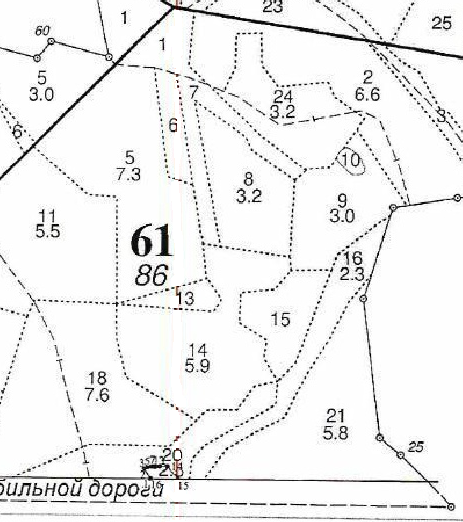 - граница арендуемого участкаПриложение № 1.2к Договору аренды лесного участка№ 50-0053-08-13-14 от 14.11.2018СХЕМАрасположения лесного участкаместоположение: Московская область, городской округ Подольск, Подольское лесничество, Подольское участковое лесничество, квартал 75, часть выдела 20, кадастровый номер земельного участка 50:27:0020631:115, площадь: 0,4546 га.Масштаб: 1:10 000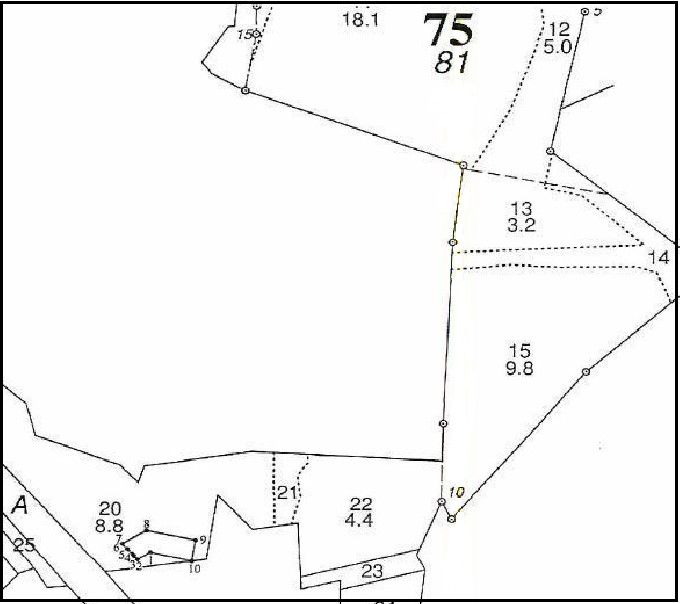 - граница арендуемого участкаПриложение № 1.3к Договору аренды лесного участка№ 50-0053-08-13-14 от 14.11.2018СХЕМАрасположения лесного участкаместоположение: Московская область, городской округ Подольск, Подольское лесничество, Подольское участковое лесничество, квартал 75, часть выдела 25, кадастровый номер земельного участка 50:27:0000000:133456, площадь: 0,0028 га.Масштаб: 1:10 000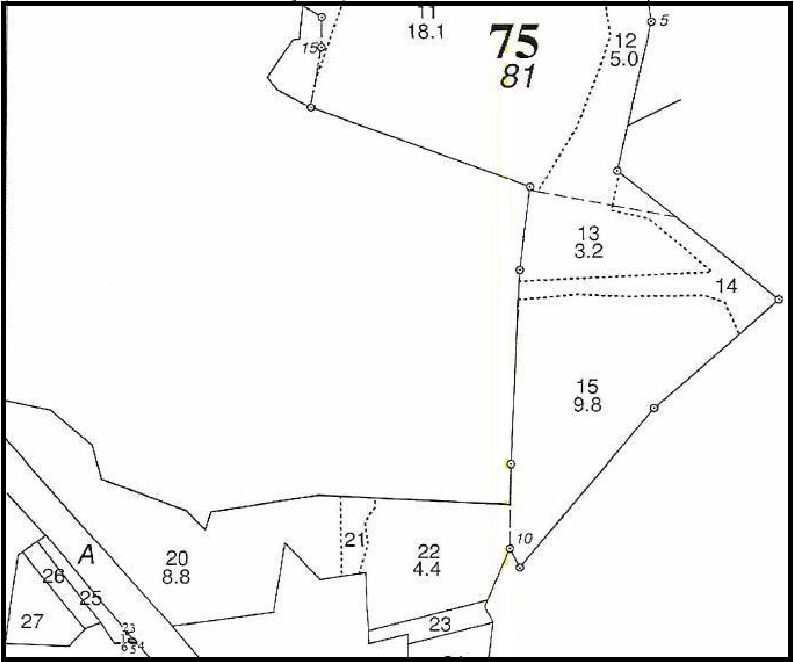             - граница арендуемого участкаПриложение № 1.4к Договору аренды лесного участка№ 50-0053-08-13-14 от 14.11.2018СХЕМАрасположения лесного участкаместоположение: Московская область, городской округ Подольск, Подольское лесничество, Подольское участковое лесничество, квартал 75, часть выдела 25, кадастровый номер земельного участка 50:27:0000000:133460, площадь: 0,0037 га.Масштаб: 1:10 000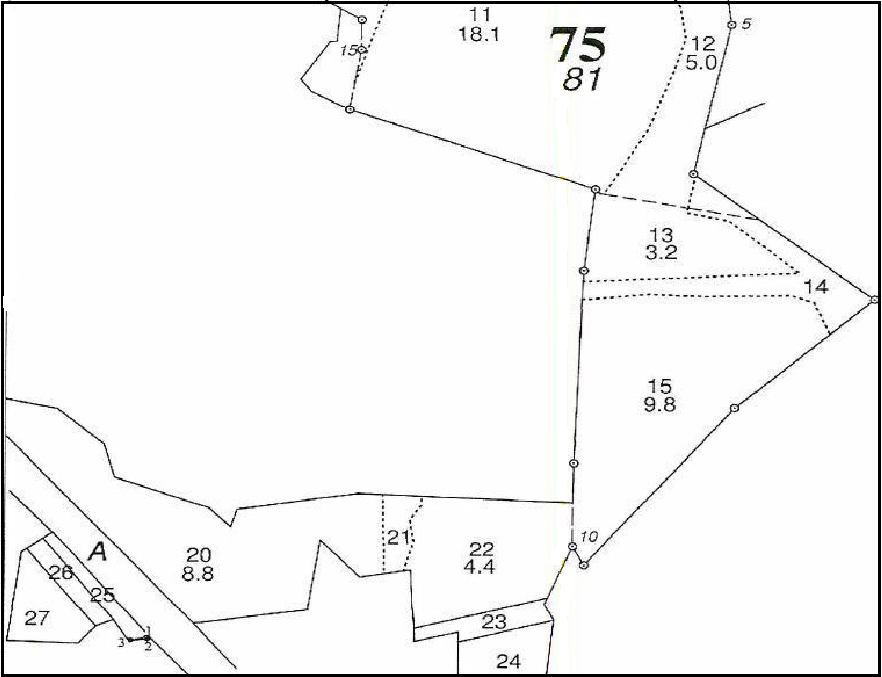             - граница арендуемого участкаПриложение № 1.5к Договору аренды лесного участка№ 50-0053-08-13-14 от 14.11.2018СХЕМАрасположения лесного участкаместоположение: Московская область, городской округ Подольск, Подольское лесничество, Львовское участковое лесничество, квартал 21, части выделов 2, 23,
квартал 22, части выделов 4,8,39 кадастровый номер земельного
участка 50:27:0030708:66, площадь: 3,1296 га.Масштаб: 1:10 000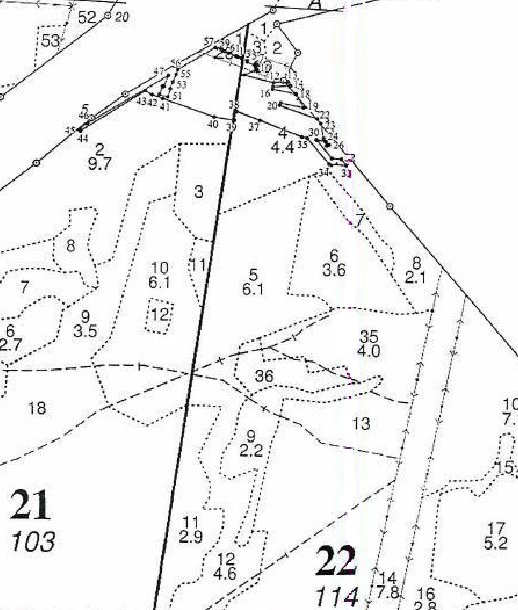             - граница арендуемого участкаПриложение № 1.6к Договору аренды лесного участка№ 50-0053-08-13-14 от 14.11.2018СХЕМАрасположения лесного участкаместоположение: Московская область, городской округ Подольск, Подольское лесничество, Подольское участковое лесничество, квартал 75, части выделов 23,24, кадастровый номер земельного участка 50:27:0020631:116, площадь: 0,2026 га.Масштаб: 1:10 000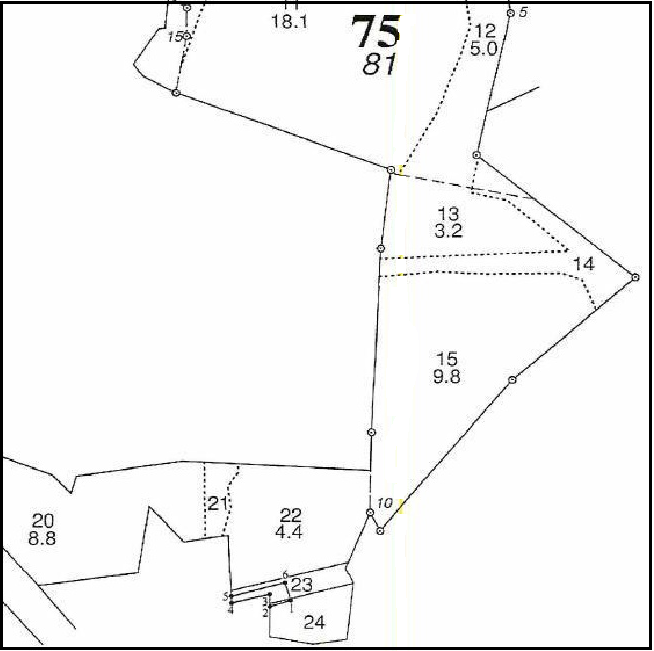             - граница арендуемого участкаПриложение № 1.7к Договору аренды лесного участка№ 50-0053-08-13-14 от 14.11.2018СХЕМАрасположения лесного участкаместоположение: Московская область, городской округ Подольск, Подольское лесничество, Львовское участковое лесничество, квартал 15, часть выдела 63, кадастровый номер земельного участка 50:27:0010303:36, площадь: 0,0088 га.Масштаб: 1:10 000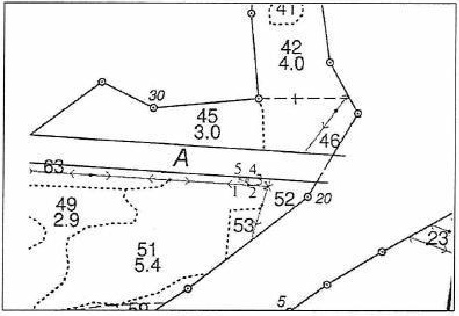             - граница арендуемого участкаПриложение № 1.8к Договору аренды лесного участка№ 50-0053-08-13-14 от 14.11.2018СХЕМАрасположения лесного участкаместоположение: Московская область, городской округ Домодедово, Подольское лесничество, Мещерское участковое лесничество, квартал 6, часть выдела 1, кадастровый номер земельного участка 50:28:0110156:2285, площадь: 0,0472 га.Масштаб: 1:10 000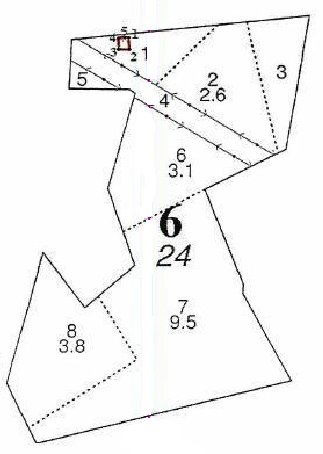             - граница арендуемого участкаПриложение № 1.9к Договору аренды лесного участка№ 50-0053-08-13-14 от 14.11.2018СХЕМАрасположения лесного участкаместоположение: Московская область, городской округ Подольск, Подольское лесничество, Львовское участковое лесничество, квартал 7, части выделов 32,35, кадастровый номер земельного участка 50:27:0020631:118, площадь: 0,1120 га.Масштаб: 1:10 000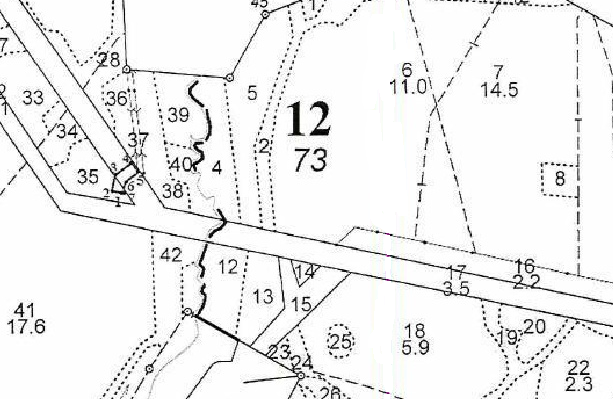             - граница арендуемого участкаПриложение № 1.10к Договору аренды лесного участка№ 50-0053-08-13-14 от 14.11.2018СХЕМАрасположения лесного участкаместоположение: Московская область, городской округ Подольск, Подольское лесничество, Львовское участковое лесничество, квартал 7, части выделов 41,42, кадастровый номер земельного участка 50:27:0020631:117, площадь: 0,2607 га.Масштаб: 1:10 000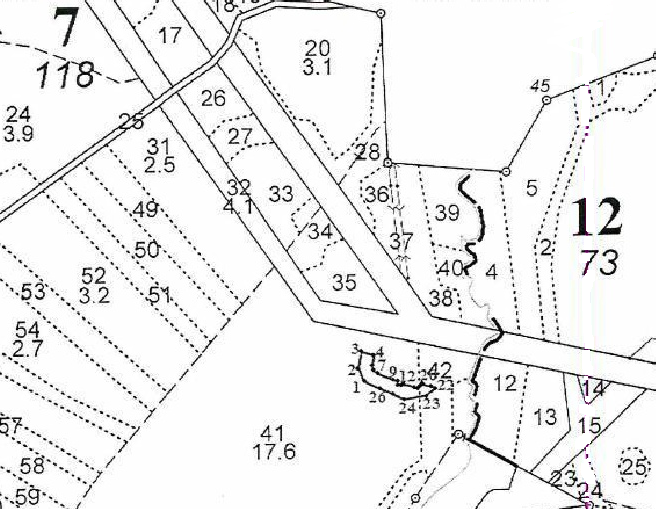             - граница арендуемого участкаПриложение № 2к Договору аренды лесного участка№ 50-0053-08-13-14 от 14.11.2018ХАРАКТЕРИСТИКИлесных участковна 14 ноября 2018 г.1. Распределение земель (га)2. Характеристика насаждений3. Средние таксационные показатели насаждений лесного участка4. Объекты лесной инфраструктуры5. Особо защитные участки лесов6. Объекты, не связанные с созданием лесной инфраструктуры7. Права третьих лиц: отсутствуют.Приложение № 3к Договору аренды лесного участка№ 50-0053-08-13-14 от 14.11.2018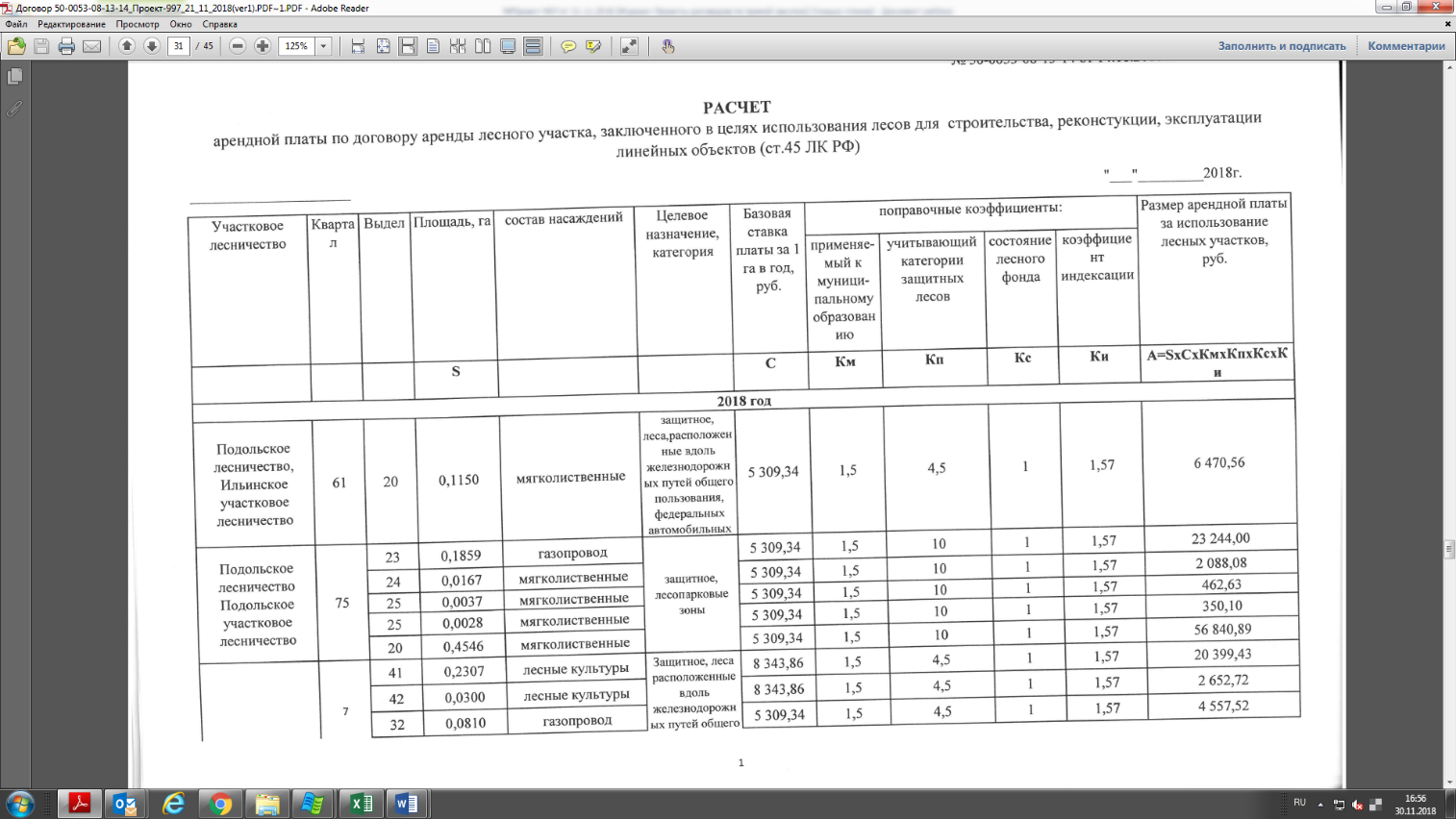 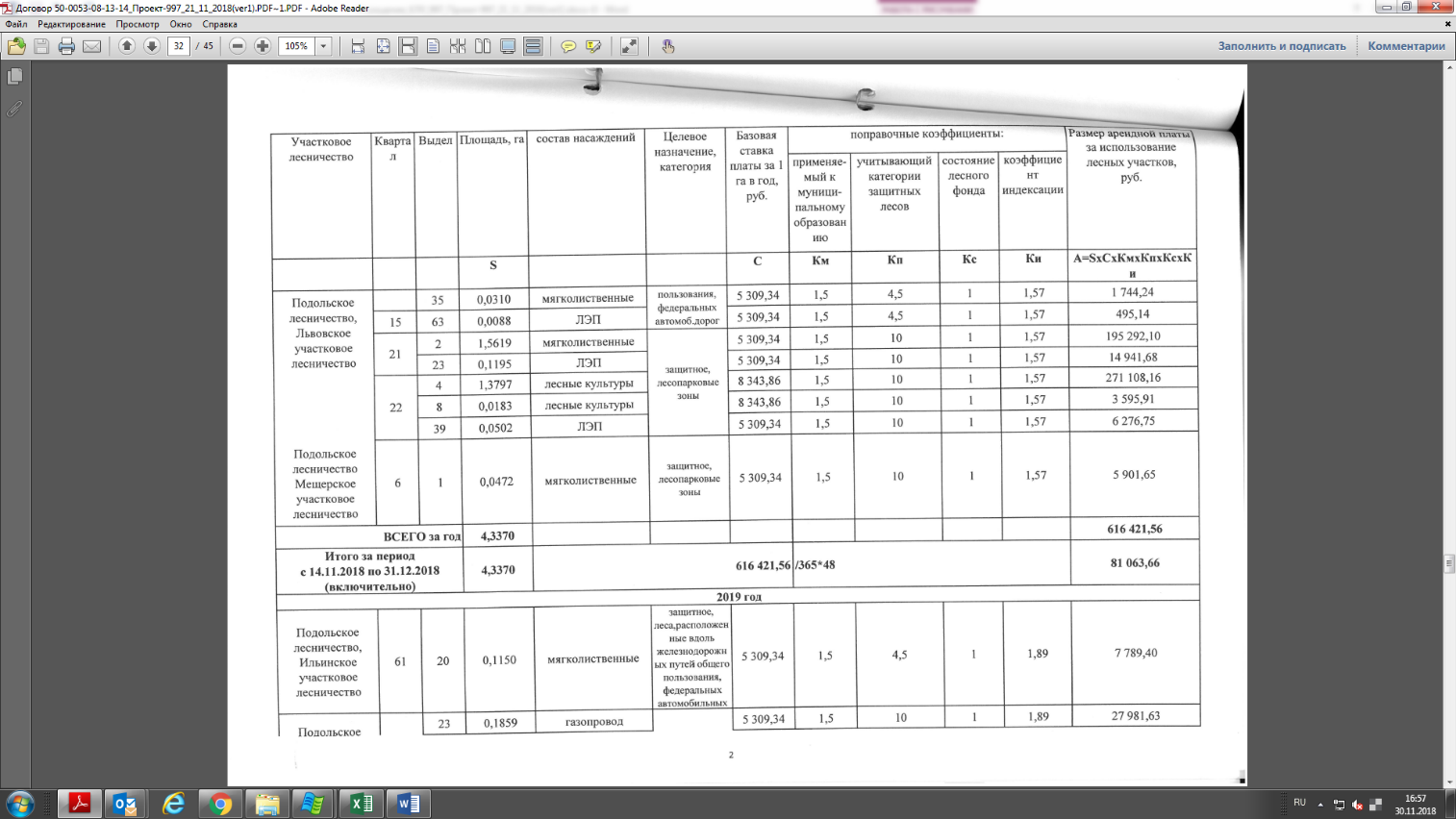 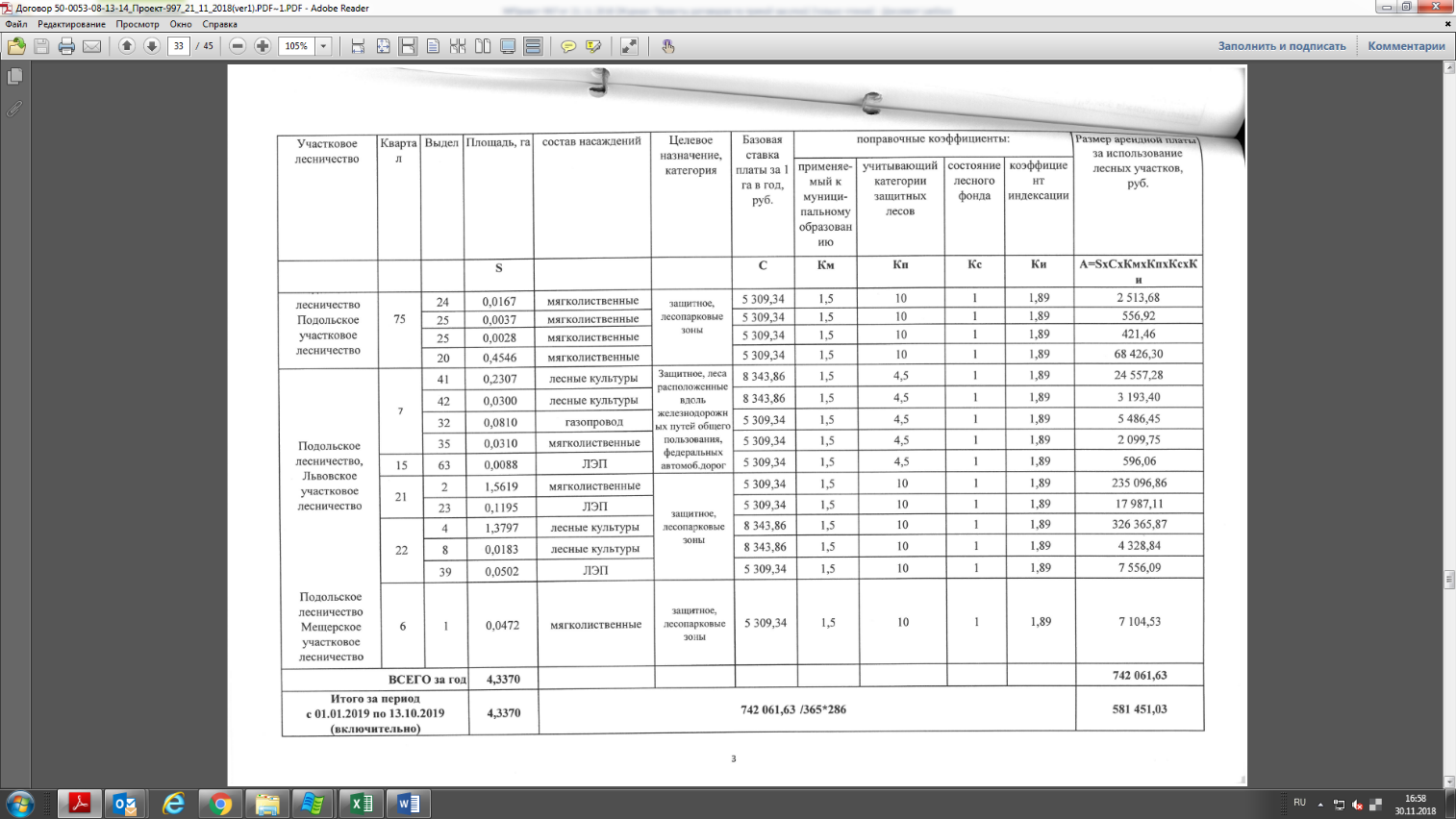 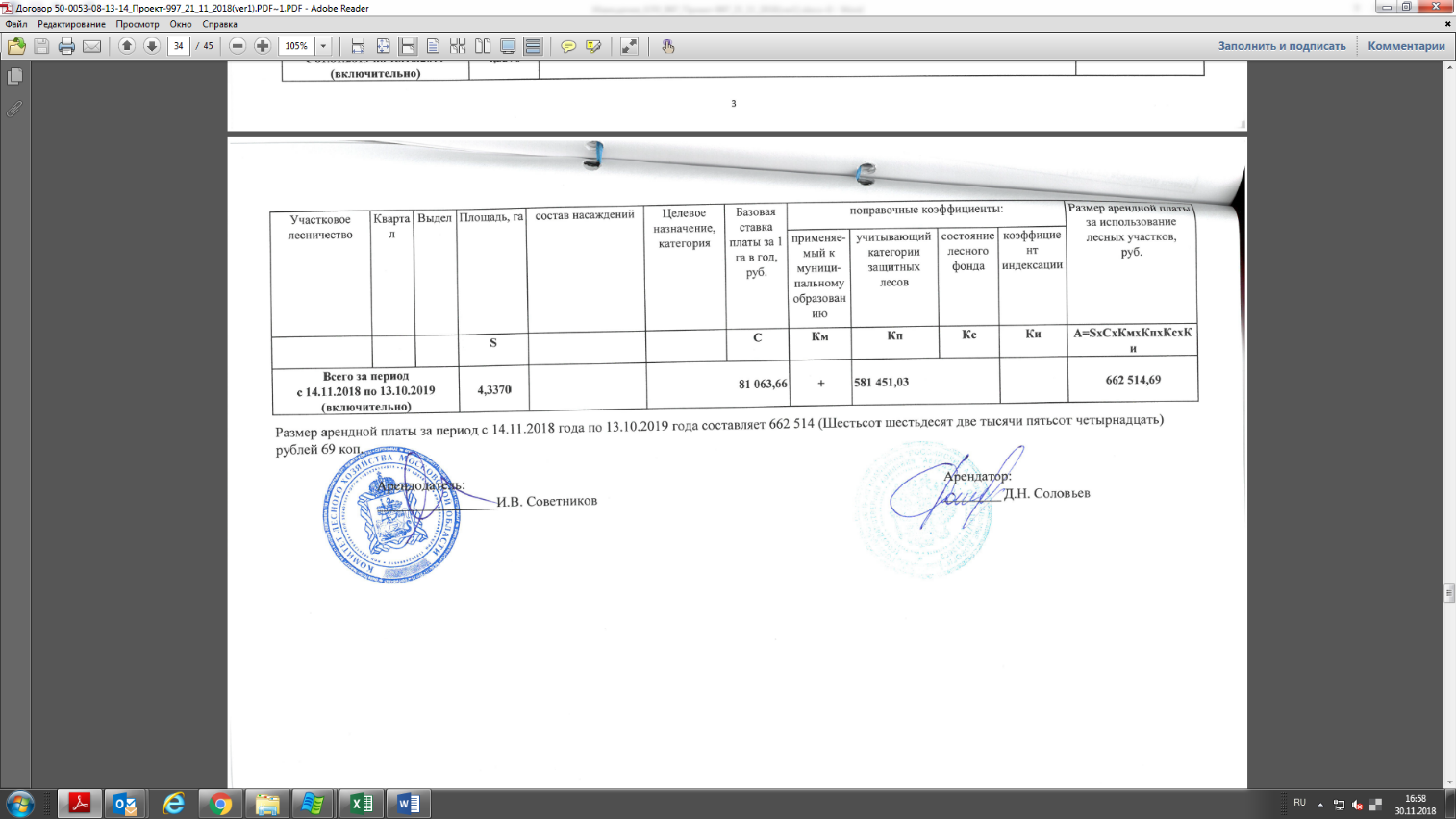 Приложение № 4к Договору аренды лесного участка№ 50-0053-08-13-14 от 14.11.2018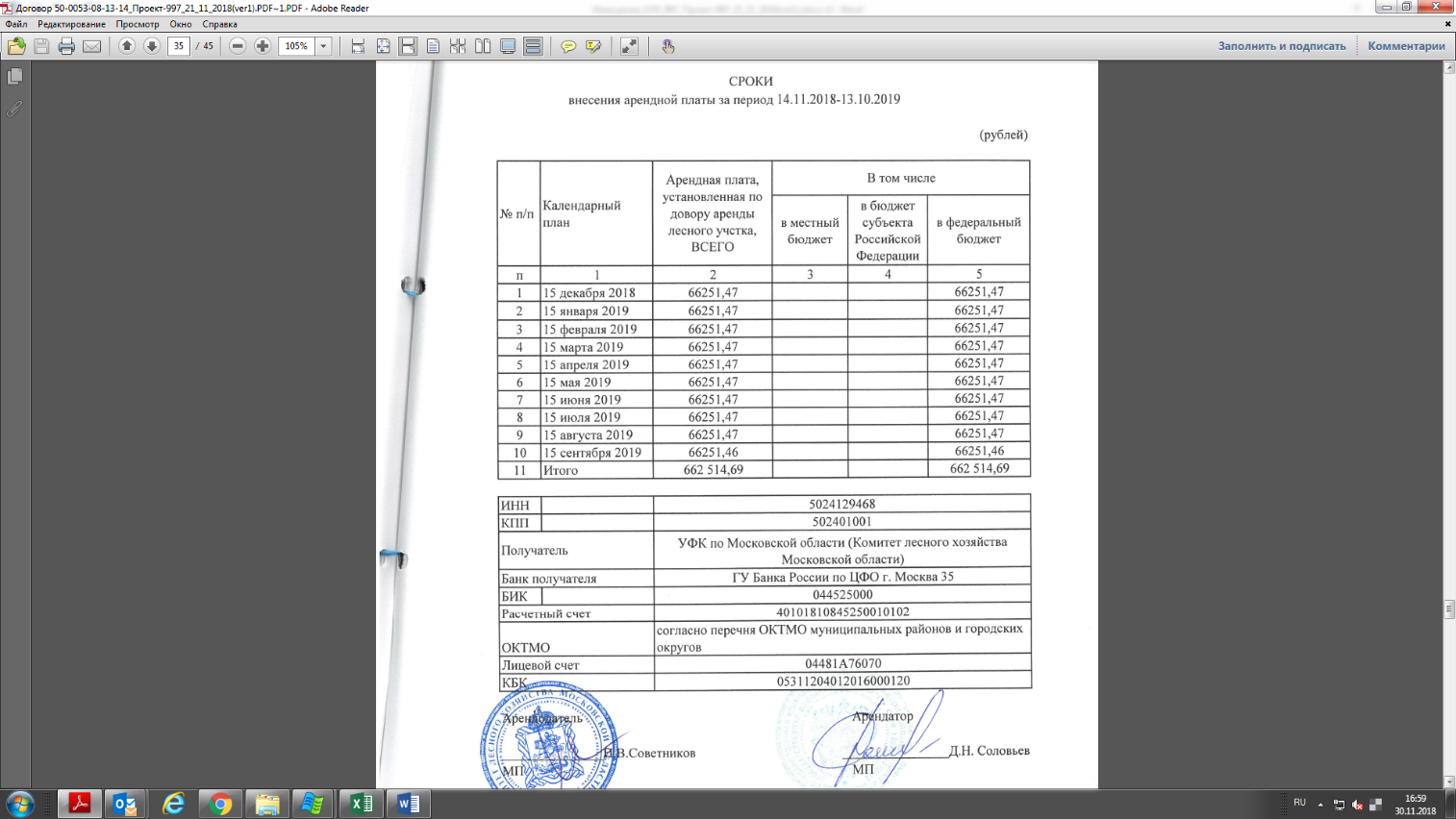 	Приложение № 5к Договору аренды лесного участка   № 50-0053-08-13-14 от 14.11.2018Акт приема-передачилесного участка, переданного в аренду в целях использования лесов для строительства, реконструкции,эксплуатации линейного объектаМосковская область, г. Красногорск                                              14 ноября 2018 г.Арендодатель в лице председателя Комитета Советникова Ивана Васильевича и государственная компания «Российские автомобильные дороги», в лице директора Департамента земельных отношений и управления имуществом Соловьева Дмитрия Николаевича, действующего на основании доверенности от 26 сентября 2018 года № Д-18140345, с другой стороны составили настоящий акт о том, что на основании договора аренды лесного участка первый передал,
а второй принял лесные участки для строительства, реконструкции, эксплуатации линейных объектов, общей площадью 4,3370 га, имеющие местоположение: 1) площадь: 0,1150 га;местоположение: Московская область, городской округ Подольск, Подольское лесничество, Ильинское участковое лесничество, квартал 61, часть выдела 20, кадастровый номер земельного участка 50:27:0020806:1414;категория защитности лесов: защитные полосы лесов, расположенные вдоль железнодорожных путей общего пользования, федеральных автомобильных дорог общего пользования, автомобильных дорого общего пользования, находящихся
в собственности субъектов Российской Федерации;вид разрешенного использования: строительство, реконструкция, эксплуатация линейных объектов;2) площадь: 0,4546 га;местоположение: Московская область, городской округ Подольск, Подольское лесничество, Подольское участковое лесничество, квартал 75, часть выдела 20, кадастровый номер земельного участка 50:27:0020631:115;категория защитности лесов: лесопарковые зоны; защитные полосы лесов, расположенные вдоль железнодорожных путей общего пользования, федеральных автомобильных дорог общего пользования, автомобильных дорого общего пользования, находящихся в собственности субъектов Российской Федерации;вид разрешенного использования: строительство, реконструкция, эксплуатация линейных объектов;3) площадь: 0,0028 га;местоположение: Московская область, городской округ Подольск, Подольское лесничество, Подольское участковое лесничество, квартал 75, часть выдела 25, кадастровый номер земельного участка 50:27:0000000:133456;категория защитности лесов: лесопарковые зоны;вид разрешенного использования: строительство, реконструкция, эксплуатация линейных объектов;4) площадь: 0,0037 га;местоположение: Московская область, городской округ Подольск, Подольское лесничество, Подольское участковое лесничество, квартал 75, часть выдела 25, кадастровый номер земельного участка 50:27:0000000:133460;категория защитности лесов: лесопарковые зоны;вид разрешенного использования: строительство, реконструкция, эксплуатация линейных объектов;5) площадь: 3,1296 га;местоположение: Московская область, городской округ Подольск,
Подольское лесничество, Львовское участковое лесничество, квартал 21, части выделов 2, 23, квартал 22, части выделов 4,8,39 кадастровый номер земельного участка 50:27:0030708:66;категория защитности лесов: лесопарковые зоны; защитные полосы лесов, расположенные вдоль железнодорожных путей общего пользования, федеральных автомобильных дорог общего пользования, автомобильных дорого общего пользования, находящихся в собственности субъектов Российской Федерации;вид разрешенного использования: строительство, реконструкция, эксплуатация линейных объектов;6) площадь: 0,2026 га;местоположение: Московская область, городской округ Подольск, Подольское лесничество, Подольское участковое лесничество, квартал 75, части выделов 23,24, кадастровый номер земельного участка 50:27:0020631:116;категория защитности лесов: лесопарковые зоны;вид разрешенного использования: строительство, реконструкция, эксплуатация линейных объектов;7) площадь: 0,0088 га;местоположение: Московская область, городской округ Подольск, Подольское лесничество, Львовское участковое лесничество, квартал 15, часть выдела 63, кадастровый номер земельного участка 50:27:0010303:36;категория защитности лесов: защитные полосы лесов, расположенные вдоль железнодорожных путей общего пользования, федеральных автомобильных дорог общего пользования, автомобильных дорого общего пользования, находящихся
в собственности субъектов Российской Федерации;вид разрешенного использования: строительство, реконструкция, эксплуатация линейных объектов;8) площадь: 0,0472 га;местоположение: Московская область, городской округ Домодедово, Подольское лесничество, Мещерское участковое лесничество, квартал 6, часть выдела 1, кадастровый номер земельного участка 50:28:0110156:2285;категория защитности лесов: лесопарковые зоны; вид разрешенного использования: строительство, реконструкция, эксплуатация линейных объектов;9) площадь: 0,1120 га;местоположение: Московская область, городской округ Подольск, Подольское лесничество, Львовское участковое лесничество, квартал 7, части выделов 32,35, кадастровый номер земельного участка 50:27:0020631:118;категория защитности лесов: лесопарковые зоны; защитные полосы лесов, расположенные вдоль железнодорожных путей общего пользования, федеральных автомобильных дорог общего пользования, автомобильных дорого общего пользования, находящихся в собственности субъектов Российской Федерации;вид разрешенного использования: строительство, реконструкция, эксплуатация линейных объектов;10) площадь: 0,2607 га;местоположение: Московская область, городской округ Подольск, Подольское лесничество, Львовское участковое лесничество, квартал 7, части выделов 41,42, кадастровый номер земельного участка 50:27:0020631:117;категория защитности лесов: лесопарковые зоны; защитные полосы лесов, расположенные вдоль железнодорожных путей общего пользования, федеральных автомобильных дорог общего пользования, автомобильных дорого общего пользования, находящихся в собственности субъектов Российской Федерации;вид разрешенного использования: строительство, реконструкция, эксплуатация линейных объектов;Характеристики лесного участка1. Распределение земель(га)2. Характеристика насаждений3. Средние таксационные показатели насаждений лесного участка4. Объекты лесной инфраструктуры5. Особо защитные участки лесов6. Объекты, не связанные с созданием лесной инфраструктуры7. Права третьих лиц: отсутствуют.	Приложение № 6к Договору аренды лесного участка№ 50-0053-08-13-14 от 14.11.2018Объемы и сроки исполнения работпо обеспечению пожарной и санитарной безопасностина арендуемом лесном участкеАрендатор обязуется осуществлять обеспечение пожарной безопасности и санитарной безопасности в лесах на арендуемом участке в объемах, в сроки и в порядке, предусмотренных проектом освоения лесного участка, прошедшим государственную экспертизу.Примечание: указанный объем, и перечень мероприятий могут быть изменены
на основании проекта освоения лесов, прошедшего государственную экспертизу и получившего положительное заключение экспертной комиссии.АрендодательАрендодательКомитет лесного хозяйства Московской областиКомитет лесного хозяйства Московской областиМесто нахожденияМесто нахожденияп/о Путилково, 69 км МКАД, 143441, Красногорский район, Московская областьп/о Путилково, 69 км МКАД, 143441, Красногорский район, Московская областьАдрес для направления почтовой корреспонденцииАдрес для направления почтовой корреспонденции143407, Московская область, г. Красногорск, б-р Строителей, д.1143407, Московская область, г. Красногорск, б-р Строителей, д.1ИННИНН50241294685024129468КППКПП502401001502401001ОГРНОГРН11250240049181125024004918ОКТМООКТМОсогласно перечня ОКТМО, в соответствии с муниципальными районамисогласно перечня ОКТМО, в соответствии с муниципальными районамиБанковские реквизитыБанковские реквизитыБанковские реквизитыБанковские реквизитыПолучательПолучательУФК по Московской области (Комитет лесного хозяйства Московской области)УФК по Московской области (Комитет лесного хозяйства Московской области)Банк получателяБанк получателяГУ Банка России по ЦФО г.  Москва 35ГУ Банка России по ЦФО г.  Москва 35БИКБИК044525000044525000Расчетный счетРасчетный счет4010181084525001010240101810845250010102Лицевой счетЛицевой счет04481А7607004481А76070КБККБК0531120401201600012005311204012016000120Председатель КомитетаПредседатель Комитета_______________________ И.В. Советников(подпись, печать)_______________________ И.В. Советников(подпись, печать)АрендаторГосударственная компания «Российские автомобильные дороги»Государственная компания «Российские автомобильные дороги»Государственная компания «Российские автомобильные дороги»Государственная компания «Российские автомобильные дороги»Место нахождения127006, г. Москва, Страстной бульвар, дом 9127006, г. Москва, Страстной бульвар, дом 9127006, г. Москва, Страстной бульвар, дом 9127006, г. Москва, Страстной бульвар, дом 9Адрес для направления почтовой корреспонденции127006, г. Москва, Страстной бульвар, дом 9127006, г. Москва, Страстной бульвар, дом 9127006, г. Москва, Страстной бульвар, дом 9127006, г. Москва, Страстной бульвар, дом 9ИНН7717151380771715138077171513807717151380КПП770701001770701001770701001770701001ОГРН1097799013652109779901365210977990136521097799013652ОКПО94158138941581389415813894158138Банковские реквизитыБанковские реквизитыБанковские реквизитыБанковские реквизитыБанковские реквизитыБанк  получателяОперационный департамент Банка России г. Москва 701Операционный департамент Банка России г. Москва 701Операционный департамент Банка России г. Москва 701Операционный департамент Банка России г. Москва 701Р/С40501810400001001901405018104000010019014050181040000100190140501810400001001901БИК044501002044501002044501002044501002Директор департамента земельных отношений и управления имуществом_____________________________ Д.Н. Соловьев                   (подпись, печать)_____________________________ Д.Н. Соловьев                   (подпись, печать)_____________________________ Д.Н. Соловьев                   (подпись, печать)_____________________________ Д.Н. Соловьев                   (подпись, печать)АрендодательИ.В. Советников ___________________                                  (подпись, печать)АрендодательИ.В. Советников ___________________                                  (подпись, печать)АрендодательИ.В. Советников ___________________                                  (подпись, печать)АрендаторД.Н.Соловьев _______________________                                          (подпись, печать)АрендаторД.Н.Соловьев _______________________                                          (подпись, печать)Номера характерных точекXY1421682,052197031,322421700,682197019,633421702,642197025,74421704,342197033,015421705,32197039,0864217052197039,257421704,832197039,48421704,642197039,629421704,472197039,9510421704,382197040,3211421704,382197040,6112421704,432197041,3113421704,982197048,9514421705,852197063,6115421681,242197083,9116421681,122197032,241421682,052197031,32АрендодательИ.В. Советников ___________________                                        (подпись, печать)АрендаторД.Н.Соловьев ________________________                                          (подпись, печать)Номера точекXY1424 057,322 184 435,462424 043,452 184 413,483424 050,912 184 407,294424 053,882 184 404,705424 063,202 184 396,516424 072,522 184 388,267424 073,342 184 387,538424 099,132 184 428,299424 081,252 184 511,6010424 041,932 184 505,211424 057,322 184 435,46АрендодательИ.В. Советников ___________________                                        (подпись, печать)АрендаторД.Н.Соловьев ________________________                                          (подпись, печать)Номера точекXY1423 996,062 184 293,432424 007,822 184 283,953424 008,092 184 284,384423 992,882 184 296,725423 992,312 184 290,746423 994,962 184 288,371423 996,062 184 293,43АрендодательИ.В. Советников ___________________                                        (подпись, печать)АрендаторД.Н. Соловьев ________________________                                          (подпись, печать)Номера точекXY1423 996,062 184 293,432424 007,822 184 283,953424 008,092 184 284,381423 996,062 184 293,43АрендодательИ.В. Советников ___________________                                        (подпись, печать)АрендаторД.Н. Соловьев ________________________                                          (подпись, печать)АрендодательИ.В. Советников ___________________                                        (подпись, печать)АрендаторД.Н. Соловьев ________________________                                          (подпись, печать)Номера точекXY1421 685,502 190 756,522421 681,902 190 765,503421 677,022 190 777,704421 674,232 190 776,595421 667,772 190 792,746421 670,552 190 793,857421 669,062 190 797,578421 661,212 190 794,349421 659,862 190 797,6110421 648,292 190 771,0411421 645,282 190 780,9312421 633,132 190 831,4813421 635,132 190 861,9414421 627,422 190 866,7715421 625,072 190 830,8016421 619,482 190 829,6917421 610,062 190 877,5318421 610,192 190 877,5819421 581,912 190 895,3120421 591,782 190 846,8421421 586,292 190 845,0422421 559,792 190 922,9323421 550,142 190 930,4024421 520,082 190 936,7525421 511,352 190 944,7826421 507,552 190 948,1227421 505,882 190 942,7228421 513,522 190 940,3629421 513,872 190 941,4730421 517,552 190 921,6731421 480,082 190 954,3032421 478,842 190 973,3733421 466,082 190 984,5934421 468,432 190 948,5335421 521,082 190 902,6836421 523,222 190 891,2137421 555,572 190 804,8438421 573,322 190 756,3039421 554,312 190 753,1640421 561,242 190 711,1641421 597,642 190 604,3642421 604,992 190 582,6143421 612,892 190 568,7844421 528,842 190 437,1345421 531,902 190 435,1146421 545,102 190 451,7147421 645,542 190 615,7048421 622,452 190 606,0749421 623,362 190 603,2550421 606,222 190 597,7651421 600,732 190 614,8952421 617,872 190 620,3853421 618,322 190 618,9854421 632,622 190 624,8655421 647,952 190 631,1756421 657,072 190 634,5457421 703,852 190 710,9058421 699,142 190 723,0459421 696,032 190 729,8860421 692,552 190 737,6861421 686,642 190 753,391421 685,502 190 756,52Номера точекXY1423 996,572 184 794,872423 985,332 184 759,033424 008,032 184 758,874423 990,942 184 692,615424 003,572 184 691,916424 029,482 184 784,601423 996,572 184 794,87АрендодательИ.В. Советников ___________________                                        (подпись, печать)АрендаторД.Н. Соловьев ________________________                                          (подпись, печать)Номера точекXY1424796,852190363,612421803,592190364,013421802,842190376,934421797,122190376,685421796,022190377,461421796,852190363,61АрендодательИ.В. Советников ___________________                                        (подпись, печать)АрендаторД.Н. Соловьев ________________________                                          (подпись, печать)Номера точекXY1421 652,392 201 795,012421 628,362 201 797,333421 626,432 201 777,434421 649,232 201 775,225421 652,052 201 792,001421 652,392 201 795,01АрендодательИ.В. Советников ___________________                                        (подпись, печать)АрендаторД.Н. Соловьев ________________________                                          (подпись, печать)Номера точекXY1422 794,812 188 130,332422 797,752 188 111,473422 825,312 188 116,644422 846,502 188 146,065422 830,272 188 157,756422 813,762 188 134,827422 794,672 188 131,241422 794,812 188 130,33АрендодательИ.В. Советников ___________________                                        (подпись, печать)АрендаторД.Н. Соловьев ________________________                                          (подпись, печать)Номера точекXY1422 672,842 188 098,552422 693,582 188 091,913422 716,822 188 096,274422 711,222 188 115,575422 694,862 188 112,506422 686,832 188 115,077422 681,992 188 124,508422 672,992 188 145,599422 670,612 188 151,7510422 667,462 188 151,0211422 664,922 188 160,3112422 666,862 188 160,7913422 661,502 188 180,3614422 661,352 188 181,6115422 661,622 188 182,8716422 662,272 188 183,9517422 663,232 188 184,7918422 664,402 188 185,2919422 667,172 188 185,9620422 667,172 188 186,2321422 663,122 188 202,8022422 661,232 188 209,6323422 649,432 188 194,6924422 643,492 188 161,1925422 654,742 188 137,3926422 663,872 188 115,991422 672,842 188 098,55АрендодательИ.В. Советников ___________________                                        (подпись, печать)АрендаторД.Н. Соловьев ________________________                                          (подпись, печать)Общая площадь - всегоВ том числеВ том числеВ том числеВ том числеВ том числеВ том числеВ том числеВ том числеВ том числеВ том числеОбщая площадь - всеголесные землилесные землилесные землилесные землилесные землинелесные землинелесные землинелесные землинелесные землинелесные землиОбщая площадь - всегозанятые лесными насаждениямилесные культурылесные питомники, плантациине занятые лесными насаждениямиитогодорогипросекиболотадругиеитого123456789101150:27:0020806:141450:27:0020806:141450:27:0020806:141450:27:0020806:141450:27:0020806:141450:27:0020806:141450:27:0020806:141450:27:0020806:141450:27:0020806:141450:27:0020806:141450:27:0020806:14140,1150----0,1150-----50:27:0020631:11550:27:0020631:11550:27:0020631:11550:27:0020631:11550:27:0020631:11550:27:0020631:11550:27:0020631:11550:27:0020631:11550:27:0020631:11550:27:0020631:11550:27:0020631:1150,45460,4546---0,4546-----50:27:0000000:13345650:27:0000000:13345650:27:0000000:13345650:27:0000000:13345650:27:0000000:13345650:27:0000000:13345650:27:0000000:13345650:27:0000000:13345650:27:0000000:13345650:27:0000000:13345650:27:0000000:1334560,00280,0028---0,0028-----50:27:0000000:13346050:27:0000000:13346050:27:0000000:13346050:27:0000000:13346050:27:0000000:13346050:27:0000000:13346050:27:0000000:13346050:27:0000000:13346050:27:0000000:13346050:27:0000000:13346050:27:0000000:1334600,00370,0037---0,0037-----50:27:0030708:6650:27:0030708:6650:27:0030708:6650:27:0030708:6650:27:0030708:6650:27:0030708:6650:27:0030708:6650:27:0030708:6650:27:0030708:6650:27:0030708:6650:27:0030708:663,12962,95991,3980--2,9599---0,16970,169750:27:0020631:11650:27:0020631:11650:27:0020631:11650:27:0020631:11650:27:0020631:11650:27:0020631:11650:27:0020631:11650:27:0020631:11650:27:0020631:11650:27:0020631:11650:27:0020631:1160,20260,0167---0,0167---0,18590,185950:27:0010303:3650:27:0010303:3650:27:0010303:3650:27:0010303:3650:27:0010303:3650:27:0010303:3650:27:0010303:3650:27:0010303:3650:27:0010303:3650:27:0010303:3650:27:0010303:360,0088--------0,00880,008850:28:0110156:228550:28:0110156:228550:28:0110156:228550:28:0110156:228550:28:0110156:228550:28:0110156:228550:28:0110156:228550:28:0110156:228550:28:0110156:228550:28:0110156:228550:28:0110156:22850,04720,0472---0,0472-----50:27:0020631:11850:27:0020631:11850:27:0020631:11850:27:0020631:11850:27:0020631:11850:27:0020631:11850:27:0020631:11850:27:0020631:11850:27:0020631:11850:27:0020631:11850:27:0020631:1180,11200,0310---0,0310---0,08100,081050:27:0020631:11750:27:0020631:11750:27:0020631:11750:27:0020631:11750:27:0020631:11750:27:0020631:11750:27:0020631:11750:27:0020631:11750:27:0020631:11750:27:0020631:11750:27:0020631:1170,26070,2607---0,2607-----Целевое назначение лесовЛесничествоУчастковое лесничество/урочище (при наличии)Лесной квартал/лесотаксационный выделЛесной квартал/лесотаксационный выделХозяйство, преобладающая породаПлощадь (га)/запас древесины (куб. м) - всегоВ том числе по группам возраста древостоя (га/куб. м)В том числе по группам возраста древостоя (га/куб. м)В том числе по группам возраста древостоя (га/куб. м)В том числе по группам возраста древостоя (га/куб. м)Целевое назначение лесовЛесничествоУчастковое лесничество/урочище (при наличии)Лесной квартал/лесотаксационный выделЛесной квартал/лесотаксационный выделХозяйство, преобладающая породаПлощадь (га)/запас древесины (куб. м) - всегомолоднякисредневозрастныеприспевающиеСпелые и перестойные123445678910ЗащитныеПодольскоеИльинское50:27:0020806:141450:27:0020806:141450:27:0020806:141450:27:0020806:141450:27:0020806:141450:27:0020806:141450:27:0020806:141450:27:0020806:1414ЗащитныеПодольскоеИльинское6120Лиственное, Береза0,1150/23---0,1150/23ЗащитныеПодольскоеПодольское50:27:0020631:11550:27:0020631:11550:27:0020631:11550:27:0020631:11550:27:0020631:11550:27:0020631:11550:27:0020631:11550:27:0020631:115ЗащитныеПодольскоеПодольское7520Лиственное, Береза0,4546/109---0,4546/109ЗащитныеПодольскоеПодольское50:27:0000000:13345650:27:0000000:13345650:27:0000000:13345650:27:0000000:13345650:27:0000000:13345650:27:0000000:13345650:27:0000000:13345650:27:0000000:133456ЗащитныеПодольскоеПодольское7525Лиственное, Береза0,0028/1---0,0028/1ЗащитныеПодольскоеПодольское50:27:0000000:13346050:27:0000000:13346050:27:0000000:13346050:27:0000000:13346050:27:0000000:13346050:27:0000000:13346050:27:0000000:13346050:27:0000000:133460ЗащитныеПодольскоеПодольское7525Лиственное, Береза0,0037/1---0,0037/1ЗащитныеПодольскоеЛьвовское50:27:0030708:6650:27:0030708:6650:27:0030708:6650:27:0030708:6650:27:0030708:6650:27:0030708:6650:27:0030708:6650:27:0030708:66ЗащитныеПодольскоеЛьвовское212Лиственное, Береза1,5619/297---1,5619/297ЗащитныеПодольскоеЛьвовское2123ЛЭП0,1195/-----ЗащитныеПодольскоеЛьвовское224л/к Хвойное, Ель1,3797/483-1,3797/483--ЗащитныеПодольскоеЛьвовское228л/к Хвойное, Сосна0,0183/5-0,0183/5--ЗащитныеПодольскоеЛьвовское2239ЛЭП0,0502/-----ЗащитныеПодольскоеПодольское50:27:0020631:11650:27:0020631:11650:27:0020631:11650:27:0020631:11650:27:0020631:11650:27:0020631:11650:27:0020631:11650:27:0020631:116ЗащитныеПодольскоеПодольское7523Газопровод0,1859/-----ЗащитныеПодольскоеПодольское7524Лиственное, Береза0,0167/4---0,0167/4ЗащитныеПодольскоеЛьвовское50:27:0010303:3650:27:0010303:3650:27:0010303:3650:27:0010303:3650:27:0010303:3650:27:0010303:3650:27:0010303:3650:27:0010303:36ЗащитныеПодольскоеЛьвовское1563ЛЭП0,0088/-----ЗащитныеПодольскоеМещерское50:28:0110156:228550:28:0110156:228550:28:0110156:228550:28:0110156:228550:28:0110156:228550:28:0110156:228550:28:0110156:228550:28:0110156:2285ЗащитныеПодольскоеМещерское61Лиственное, Береза0,0472/7---0,0472/7ЗащитныеПодольскоеЛьвовское50:27:0020631:11850:27:0020631:11850:27:0020631:11850:27:0020631:11850:27:0020631:11850:27:0020631:11850:27:0020631:11850:27:0020631:118ЗащитныеПодольскоеЛьвовское732Газопровод0,0810/-----ЗащитныеПодольскоеЛьвовское735Хвойное,Сосна0,0310/5---0,0310/5ЗащитныеПодольскоеЛьвовское50:27:0020631:11750:27:0020631:11750:27:0020631:11750:27:0020631:11750:27:0020631:11750:27:0020631:11750:27:0020631:11750:27:0020631:117ЗащитныеПодольскоеЛьвовское741л/к Хвойное, Ель0,2307/20,2307/2---ЗащитныеПодольскоеЛьвовское742л/к Лиственное, Береза0,0300/7---0,0300/7Целевое назначение лесовЛесной квартал/лесотаксационный выделХозяйство, преобладающая породаСоставСоставВозрастБонитетПолнотаСредний запас древесины лесных насаждений (куб. м/га)Средний запас древесины лесных насаждений (куб. м/га)Средний запас древесины лесных насаждений (куб. м/га)Средний запас древесины лесных насаждений (куб. м/га)Целевое назначение лесовЛесной квартал/лесотаксационный выделХозяйство, преобладающая породаСоставСоставВозрастБонитетПолнотаМолоднякиСредневозрастныеПриспевающиеСпелыеи перестойные12344567891011Защитные50:27:0020806:141450:27:0020806:141450:27:0020806:141450:27:0020806:141450:27:0020806:141450:27:0020806:141450:27:0020806:141450:27:0020806:141450:27:0020806:141450:27:0020806:141450:27:0020806:1414Защитные61/20Лиственное, Береза8Б1Ос1Д+Лп8Б1Ос1Д+Лп9010,6---200Защитные50:27:0020631:11550:27:0020631:11550:27:0020631:11550:27:0020631:11550:27:0020631:11550:27:0020631:11550:27:0020631:11550:27:0020631:11550:27:0020631:11550:27:0020631:11550:27:0020631:115Защитные75/20Лиственное, Береза9Б1Ос+Дн9Б1Ос+Дн8510,7---240Защитные50:27:0000000:13345650:27:0000000:13345650:27:0000000:13345650:27:0000000:13345650:27:0000000:13345650:27:0000000:13345650:27:0000000:13345650:27:0000000:13345650:27:0000000:13345650:27:0000000:13345650:27:0000000:133456Защитные75/25Лиственное, Береза10Б+Ос+Дн10Б+Ос+Дн7520,6---190Защитные50:27:0000000:13346050:27:0000000:13346050:27:0000000:13346050:27:0000000:13346050:27:0000000:13346050:27:0000000:13346050:27:0000000:13346050:27:0000000:13346050:27:0000000:13346050:27:0000000:13346050:27:0000000:133460Защитные75/25Лиственное, Береза10Б+Ос+Дн10Б+Ос+Дн7520,6---190Защитные50:27:0030708:6650:27:0030708:6650:27:0030708:6650:27:0030708:6650:27:0030708:6650:27:0030708:6650:27:0030708:6650:27:0030708:6650:27:0030708:6650:27:0030708:6650:27:0030708:66Защитные21/2,23Лиственное, Береза9Б1Ос+Дн9Б1Ос+Дн8520,6---190Защитные22/4л/к Хвойное, Ель9Е1Б+Б9Е1Б+Б5710,9-350--Защитные22/8,39л/к Хвойное, Сосна7С1Е1Л1Б+Ос7С1Е1Л1Б+Ос6010,7-260--Защитные50:27:0020631:11650:27:0020631:11650:27:0020631:11650:27:0020631:11650:27:0020631:11650:27:0020631:11650:27:0020631:11650:27:0020631:11650:27:0020631:11650:27:0020631:11650:27:0020631:116Защитные75/23,24Лиственное, Береза10Б+Ос+Лп+Дн10Б+Ос+Лп+Дн7510,7---230Защитные50:27:0010303:3650:27:0010303:3650:27:0010303:3650:27:0010303:3650:27:0010303:3650:27:0010303:3650:27:0010303:3650:27:0010303:3650:27:0010303:3650:27:0010303:3650:27:0010303:36Защитные15/63ЛЭП---------Защитные50:28:0110156:228550:28:0110156:228550:28:0110156:228550:28:0110156:228550:28:0110156:228550:28:0110156:228550:28:0110156:228550:28:0110156:228550:28:0110156:228550:28:0110156:228550:28:0110156:2285Защитные6/1Лиственное, Береза10Б+Ос+Д+Лп10Б+Ос+Д+Лп9020,5---150Защитные50:27:0020631:11850:27:0020631:11850:27:0020631:11850:27:0020631:11850:27:0020631:11850:27:0020631:11850:27:0020631:11850:27:0020631:11850:27:0020631:11850:27:0020631:11850:27:0020631:118Защитные7/32,35Лиственное, Осина10Ос+Б10Ос+Б7530,6---170Защитные50:27:0020631:11750:27:0020631:11750:27:0020631:11750:27:0020631:11750:27:0020631:11750:27:0020631:11750:27:0020631:11750:27:0020631:11750:27:0020631:11750:27:0020631:11750:27:0020631:117Защитные7/41л/к Хвойное, Ельл/к Хвойное, Ель5Е3Б1Ос1Ивд+Дн922100---Защитные7/42Лиственное, БерезаЛиственное, Береза6Б3Д1Ос+Олч7210,8---250№ п/пЛесничествоУчастковое лесничество/Урочище
(при наличии)Лесной кварталЛесотаксационный выделНаименование объектаЕдиница измеренияОбъем1234567850:27:0020806:1414; 50:27:0020631:115; 50:27:0000000:133456; 50:27:0000000:133460; 50:27:0030708:66; 50:27:0020631:116; 50:27:0010303:36; 50:28:0110156:2285; 50:27:0020631:118; 50:27:0020631:11750:27:0020806:1414; 50:27:0020631:115; 50:27:0000000:133456; 50:27:0000000:133460; 50:27:0030708:66; 50:27:0020631:116; 50:27:0010303:36; 50:28:0110156:2285; 50:27:0020631:118; 50:27:0020631:11750:27:0020806:1414; 50:27:0020631:115; 50:27:0000000:133456; 50:27:0000000:133460; 50:27:0030708:66; 50:27:0020631:116; 50:27:0010303:36; 50:28:0110156:2285; 50:27:0020631:118; 50:27:0020631:11750:27:0020806:1414; 50:27:0020631:115; 50:27:0000000:133456; 50:27:0000000:133460; 50:27:0030708:66; 50:27:0020631:116; 50:27:0010303:36; 50:28:0110156:2285; 50:27:0020631:118; 50:27:0020631:11750:27:0020806:1414; 50:27:0020631:115; 50:27:0000000:133456; 50:27:0000000:133460; 50:27:0030708:66; 50:27:0020631:116; 50:27:0010303:36; 50:28:0110156:2285; 50:27:0020631:118; 50:27:0020631:11750:27:0020806:1414; 50:27:0020631:115; 50:27:0000000:133456; 50:27:0000000:133460; 50:27:0030708:66; 50:27:0020631:116; 50:27:0010303:36; 50:28:0110156:2285; 50:27:0020631:118; 50:27:0020631:11750:27:0020806:1414; 50:27:0020631:115; 50:27:0000000:133456; 50:27:0000000:133460; 50:27:0030708:66; 50:27:0020631:116; 50:27:0010303:36; 50:28:0110156:2285; 50:27:0020631:118; 50:27:0020631:11750:27:0020806:1414; 50:27:0020631:115; 50:27:0000000:133456; 50:27:0000000:133460; 50:27:0030708:66; 50:27:0020631:116; 50:27:0010303:36; 50:28:0110156:2285; 50:27:0020631:118; 50:27:0020631:117--------№ п/пЛесничествоУчастковое лесничество/урочище (при наличии)Лесной кварталЛесотаксационный выделЛесотаксационный выделНазначениеПлощадь (га)Площадь (га)12345567750:27:0020806:1414; 50:27:0020631:115; 50:27:0000000:133456; 50:27:0000000:133460; 50:27:0030708:66; 50:27:0020631:116; 50:27:0010303:36; 50:28:0110156:2285; 50:27:0020631:118; 50:27:0020631:11750:27:0020806:1414; 50:27:0020631:115; 50:27:0000000:133456; 50:27:0000000:133460; 50:27:0030708:66; 50:27:0020631:116; 50:27:0010303:36; 50:28:0110156:2285; 50:27:0020631:118; 50:27:0020631:11750:27:0020806:1414; 50:27:0020631:115; 50:27:0000000:133456; 50:27:0000000:133460; 50:27:0030708:66; 50:27:0020631:116; 50:27:0010303:36; 50:28:0110156:2285; 50:27:0020631:118; 50:27:0020631:11750:27:0020806:1414; 50:27:0020631:115; 50:27:0000000:133456; 50:27:0000000:133460; 50:27:0030708:66; 50:27:0020631:116; 50:27:0010303:36; 50:28:0110156:2285; 50:27:0020631:118; 50:27:0020631:11750:27:0020806:1414; 50:27:0020631:115; 50:27:0000000:133456; 50:27:0000000:133460; 50:27:0030708:66; 50:27:0020631:116; 50:27:0010303:36; 50:28:0110156:2285; 50:27:0020631:118; 50:27:0020631:11750:27:0020806:1414; 50:27:0020631:115; 50:27:0000000:133456; 50:27:0000000:133460; 50:27:0030708:66; 50:27:0020631:116; 50:27:0010303:36; 50:28:0110156:2285; 50:27:0020631:118; 50:27:0020631:11750:27:0020806:1414; 50:27:0020631:115; 50:27:0000000:133456; 50:27:0000000:133460; 50:27:0030708:66; 50:27:0020631:116; 50:27:0010303:36; 50:28:0110156:2285; 50:27:0020631:118; 50:27:0020631:11750:27:0020806:1414; 50:27:0020631:115; 50:27:0000000:133456; 50:27:0000000:133460; 50:27:0030708:66; 50:27:0020631:116; 50:27:0010303:36; 50:28:0110156:2285; 50:27:0020631:118; 50:27:0020631:11750:27:0020806:1414; 50:27:0020631:115; 50:27:0000000:133456; 50:27:0000000:133460; 50:27:0030708:66; 50:27:0020631:116; 50:27:0010303:36; 50:28:0110156:2285; 50:27:0020631:118; 50:27:0020631:117---------№ п/пЛесничествоУчастковое лесничество/
урочище (при наличии)Лесной кварталЛесотаксационный выделНаименование объектаЕдиница измеренияОбъем1234567850:27:0030708:6650:27:0030708:6650:27:0030708:6650:27:0030708:6650:27:0030708:6650:27:0030708:6650:27:0030708:6650:27:0030708:661ПодольскоеЛьвовское2123ЛЭПга0,1195-2ПодольскоеЛьвовское2239ЛЭПга0,050250:27:0020631:11650:27:0020631:11650:27:0020631:11650:27:0020631:11650:27:0020631:11650:27:0020631:11650:27:0020631:11650:27:0020631:1163ПодольскоеПодольское7523Газопроводга0,185950:27:0010303:3650:27:0010303:3650:27:0010303:3650:27:0010303:3650:27:0010303:3650:27:0010303:3650:27:0010303:3650:27:0010303:364ПодольскоеЛьвовское1563ЛЭПга0,008850:27:0020631:11850:27:0020631:11850:27:0020631:11850:27:0020631:11850:27:0020631:11850:27:0020631:11850:27:0020631:11850:27:0020631:1185ПодольскоеЛьвовское732Газопроводга0,0810АрендодательИ.В. Советников ___________________                                        (подпись, печать)АрендаторД.Н.Соловьев ________________________                                          (подпись, печать)Общая площадь - всегоВ том числеВ том числеВ том числеВ том числеВ том числеВ том числеВ том числеВ том числеВ том числеВ том числеОбщая площадь - всеголесные землилесные землилесные землилесные землилесные землинелесные землинелесные землинелесные землинелесные землинелесные землиОбщая площадь - всегозанятые лесными насаждениямилесные культурылесные питомники, плантациине занятые лесными насаждениямиитогодорогипросекиболотадругиеитого123456789101150:27:0020806:141450:27:0020806:141450:27:0020806:141450:27:0020806:141450:27:0020806:141450:27:0020806:141450:27:0020806:141450:27:0020806:141450:27:0020806:141450:27:0020806:141450:27:0020806:14140,1150----0,1150-----50:27:0020631:11550:27:0020631:11550:27:0020631:11550:27:0020631:11550:27:0020631:11550:27:0020631:11550:27:0020631:11550:27:0020631:11550:27:0020631:11550:27:0020631:11550:27:0020631:1150,45460,4546---0,4546-----50:27:0000000:13345650:27:0000000:13345650:27:0000000:13345650:27:0000000:13345650:27:0000000:13345650:27:0000000:13345650:27:0000000:13345650:27:0000000:13345650:27:0000000:13345650:27:0000000:13345650:27:0000000:1334560,00280,0028---0,0028-----50:27:0000000:13346050:27:0000000:13346050:27:0000000:13346050:27:0000000:13346050:27:0000000:13346050:27:0000000:13346050:27:0000000:13346050:27:0000000:13346050:27:0000000:13346050:27:0000000:13346050:27:0000000:1334600,00370,0037---0,0037-----50:27:0030708:6650:27:0030708:6650:27:0030708:6650:27:0030708:6650:27:0030708:6650:27:0030708:6650:27:0030708:6650:27:0030708:6650:27:0030708:6650:27:0030708:6650:27:0030708:663,12962,95991,3980--2,9599---0,16970,169750:27:0020631:11650:27:0020631:11650:27:0020631:11650:27:0020631:11650:27:0020631:11650:27:0020631:11650:27:0020631:11650:27:0020631:11650:27:0020631:11650:27:0020631:11650:27:0020631:1160,20260,0167---0,0167---0,18590,185950:27:0010303:3650:27:0010303:3650:27:0010303:3650:27:0010303:3650:27:0010303:3650:27:0010303:3650:27:0010303:3650:27:0010303:3650:27:0010303:3650:27:0010303:3650:27:0010303:360,0088--------0,00880,008850:28:0110156:228550:28:0110156:228550:28:0110156:228550:28:0110156:228550:28:0110156:228550:28:0110156:228550:28:0110156:228550:28:0110156:228550:28:0110156:228550:28:0110156:228550:28:0110156:22850,04720,0472---0,0472-----50:27:0020631:11850:27:0020631:11850:27:0020631:11850:27:0020631:11850:27:0020631:11850:27:0020631:11850:27:0020631:11850:27:0020631:11850:27:0020631:11850:27:0020631:11850:27:0020631:1180,11200,0310---0,0310---0,08100,081050:27:0020631:11750:27:0020631:11750:27:0020631:11750:27:0020631:11750:27:0020631:11750:27:0020631:11750:27:0020631:11750:27:0020631:11750:27:0020631:11750:27:0020631:11750:27:0020631:1170,26070,2607---0,2607-----Целевое назначение лесовЛесничествоУчастковое лесничество/урочище (при наличии)Лесной квартал/лесотаксационный выделЛесной квартал/лесотаксационный выделХозяйство, преобладающая породаПлощадь (га)/запас древесины (куб. м) - всегоВ том числе по группам возраста древостоя (га/куб. м)В том числе по группам возраста древостоя (га/куб. м)В том числе по группам возраста древостоя (га/куб. м)В том числе по группам возраста древостоя (га/куб. м)Целевое назначение лесовЛесничествоУчастковое лесничество/урочище (при наличии)Лесной квартал/лесотаксационный выделЛесной квартал/лесотаксационный выделХозяйство, преобладающая породаПлощадь (га)/запас древесины (куб. м) - всегомолоднякисредневозрастныеприспевающиеСпелые и перестойные123445678910ЗащитныеПодольскоеИльинское50:27:0020806:141450:27:0020806:141450:27:0020806:141450:27:0020806:141450:27:0020806:141450:27:0020806:141450:27:0020806:141450:27:0020806:1414ЗащитныеПодольскоеИльинское6120Лиственное, Береза0,1150/23---0,1150/23ЗащитныеПодольскоеПодольское50:27:0020631:11550:27:0020631:11550:27:0020631:11550:27:0020631:11550:27:0020631:11550:27:0020631:11550:27:0020631:11550:27:0020631:115ЗащитныеПодольскоеПодольское7520Лиственное, Береза0,4546/109---0,4546/109ЗащитныеПодольскоеПодольское50:27:0000000:13345650:27:0000000:13345650:27:0000000:13345650:27:0000000:13345650:27:0000000:13345650:27:0000000:13345650:27:0000000:13345650:27:0000000:133456ЗащитныеПодольскоеПодольское7525Лиственное, Береза0,0028/1---0,0028/1ЗащитныеПодольскоеПодольское50:27:0000000:13346050:27:0000000:13346050:27:0000000:13346050:27:0000000:13346050:27:0000000:13346050:27:0000000:13346050:27:0000000:13346050:27:0000000:133460ЗащитныеПодольскоеПодольское7525Лиственное, Береза0,0037/1---0,0037/1ЗащитныеПодольскоеЛьвовское50:27:0030708:6650:27:0030708:6650:27:0030708:6650:27:0030708:6650:27:0030708:6650:27:0030708:6650:27:0030708:6650:27:0030708:66ЗащитныеПодольскоеЛьвовское212Лиственное, Береза1,5619/297---1,5619/297ЗащитныеПодольскоеЛьвовское2123ЛЭП0,1195/-----ЗащитныеПодольскоеЛьвовское224л/к Хвойное, Ель1,3797/483-1,3797/483--ЗащитныеПодольскоеЛьвовское228л/к Хвойное, Сосна0,0183/5-0,0183/5--ЗащитныеПодольскоеЛьвовское2239ЛЭП0,0502/-----ЗащитныеПодольскоеПодольское50:27:0020631:11650:27:0020631:11650:27:0020631:11650:27:0020631:11650:27:0020631:11650:27:0020631:11650:27:0020631:11650:27:0020631:116ЗащитныеПодольскоеПодольское7523Газопровод0,1859/-----ЗащитныеПодольскоеПодольское7524Лиственное, Береза0,0167/4---0,0167/4ЗащитныеПодольскоеЛьвовское50:27:0010303:3650:27:0010303:3650:27:0010303:3650:27:0010303:3650:27:0010303:3650:27:0010303:3650:27:0010303:3650:27:0010303:36ЗащитныеПодольскоеЛьвовское1563ЛЭП0,0088/-----ЗащитныеПодольскоеМещерское50:28:0110156:228550:28:0110156:228550:28:0110156:228550:28:0110156:228550:28:0110156:228550:28:0110156:228550:28:0110156:228550:28:0110156:2285ЗащитныеПодольскоеМещерское61Лиственное, Береза0,0472/7---0,0472/7ЗащитныеПодольскоеЛьвовское50:27:0020631:11850:27:0020631:11850:27:0020631:11850:27:0020631:11850:27:0020631:11850:27:0020631:11850:27:0020631:11850:27:0020631:118ЗащитныеПодольскоеЛьвовское732Газопровод0,0810/-----ЗащитныеПодольскоеЛьвовское735Хвойное,Сосна0,0310/5---0,0310/5ЗащитныеПодольскоеЛьвовское50:27:0020631:11750:27:0020631:11750:27:0020631:11750:27:0020631:11750:27:0020631:11750:27:0020631:11750:27:0020631:11750:27:0020631:117ЗащитныеПодольскоеЛьвовское741л/к Хвойное, Ель0,2307/20,2307/2---ЗащитныеПодольскоеЛьвовское742л/к Лиственное, Береза0,0300/7---0,0300/7Целевое назначение лесовЛесной квартал/лесотаксационный выделХозяйство, преобладающая породаСоставСоставВозрастБонитетПолнотаСредний запас древесины лесных насаждений (куб. м/га)Средний запас древесины лесных насаждений (куб. м/га)Средний запас древесины лесных насаждений (куб. м/га)Средний запас древесины лесных насаждений (куб. м/га)Целевое назначение лесовЛесной квартал/лесотаксационный выделХозяйство, преобладающая породаСоставСоставВозрастБонитетПолнотаМолоднякиСредневозрастныеПриспевающиеСпелыеи перестойные12344567891011Защитные50:27:0020806:141450:27:0020806:141450:27:0020806:141450:27:0020806:141450:27:0020806:141450:27:0020806:141450:27:0020806:141450:27:0020806:141450:27:0020806:141450:27:0020806:141450:27:0020806:1414Защитные61/20Лиственное, Береза8Б1Ос1Д+Лп8Б1Ос1Д+Лп9010,6---200Защитные50:27:0020631:11550:27:0020631:11550:27:0020631:11550:27:0020631:11550:27:0020631:11550:27:0020631:11550:27:0020631:11550:27:0020631:11550:27:0020631:11550:27:0020631:11550:27:0020631:115Защитные75/20Лиственное, Береза9Б1Ос+Дн9Б1Ос+Дн8510,7---240Защитные50:27:0000000:13345650:27:0000000:13345650:27:0000000:13345650:27:0000000:13345650:27:0000000:13345650:27:0000000:13345650:27:0000000:13345650:27:0000000:13345650:27:0000000:13345650:27:0000000:13345650:27:0000000:133456Защитные75/25Лиственное, Береза10Б+Ос+Дн10Б+Ос+Дн7520,6---190Защитные50:27:0000000:13346050:27:0000000:13346050:27:0000000:13346050:27:0000000:13346050:27:0000000:13346050:27:0000000:13346050:27:0000000:13346050:27:0000000:13346050:27:0000000:13346050:27:0000000:13346050:27:0000000:133460Защитные75/25Лиственное, Береза10Б+Ос+Дн10Б+Ос+Дн7520,6---190Защитные50:27:0030708:6650:27:0030708:6650:27:0030708:6650:27:0030708:6650:27:0030708:6650:27:0030708:6650:27:0030708:6650:27:0030708:6650:27:0030708:6650:27:0030708:6650:27:0030708:66Защитные21/2,23Лиственное, Береза9Б1Ос+Дн9Б1Ос+Дн8520,6---190Защитные22/4л/к Хвойное, Ель9Е1Б+Б9Е1Б+Б5710,9-350--Защитные22/8,39л/к Хвойное, Сосна7С1Е1Л1Б+Ос7С1Е1Л1Б+Ос6010,7-260--Защитные50:27:0020631:11650:27:0020631:11650:27:0020631:11650:27:0020631:11650:27:0020631:11650:27:0020631:11650:27:0020631:11650:27:0020631:11650:27:0020631:11650:27:0020631:11650:27:0020631:116Защитные75/23,24Лиственное, Береза10Б+Ос+Лп+Дн10Б+Ос+Лп+Дн7510,7---230Защитные50:27:0010303:3650:27:0010303:3650:27:0010303:3650:27:0010303:3650:27:0010303:3650:27:0010303:3650:27:0010303:3650:27:0010303:3650:27:0010303:3650:27:0010303:3650:27:0010303:36Защитные15/63ЛЭП---------Защитные50:28:0110156:228550:28:0110156:228550:28:0110156:228550:28:0110156:228550:28:0110156:228550:28:0110156:228550:28:0110156:228550:28:0110156:228550:28:0110156:228550:28:0110156:228550:28:0110156:2285Защитные6/1Лиственное, Береза10Б+Ос+Д+Лп10Б+Ос+Д+Лп9020,5---150Защитные50:27:0020631:11850:27:0020631:11850:27:0020631:11850:27:0020631:11850:27:0020631:11850:27:0020631:11850:27:0020631:11850:27:0020631:11850:27:0020631:11850:27:0020631:11850:27:0020631:118Защитные7/32,35Лиственное, Осина10Ос+Б10Ос+Б7530,6---170Защитные50:27:0020631:11750:27:0020631:11750:27:0020631:11750:27:0020631:11750:27:0020631:11750:27:0020631:11750:27:0020631:11750:27:0020631:11750:27:0020631:11750:27:0020631:11750:27:0020631:117Защитные7/41л/к Хвойное, Ельл/к Хвойное, Ель5Е3Б1Ос1Ивд+Дн922100---Защитные7/42Лиственное, БерезаЛиственное, Береза6Б3Д1Ос+Олч7210,8---250№ п/пЛесничествоУчастковое лесничество/Урочище
(при наличии)Лесной кварталЛесотаксационный выделНаименование объектаЕдиница измеренияОбъем1234567850:27:0020806:1414; 50:27:0020631:115; 50:27:0000000:133456; 50:27:0000000:133460; 50:27:0030708:66; 50:27:0020631:116; 50:27:0010303:36; 50:28:0110156:2285; 50:27:0020631:118; 50:27:0020631:11750:27:0020806:1414; 50:27:0020631:115; 50:27:0000000:133456; 50:27:0000000:133460; 50:27:0030708:66; 50:27:0020631:116; 50:27:0010303:36; 50:28:0110156:2285; 50:27:0020631:118; 50:27:0020631:11750:27:0020806:1414; 50:27:0020631:115; 50:27:0000000:133456; 50:27:0000000:133460; 50:27:0030708:66; 50:27:0020631:116; 50:27:0010303:36; 50:28:0110156:2285; 50:27:0020631:118; 50:27:0020631:11750:27:0020806:1414; 50:27:0020631:115; 50:27:0000000:133456; 50:27:0000000:133460; 50:27:0030708:66; 50:27:0020631:116; 50:27:0010303:36; 50:28:0110156:2285; 50:27:0020631:118; 50:27:0020631:11750:27:0020806:1414; 50:27:0020631:115; 50:27:0000000:133456; 50:27:0000000:133460; 50:27:0030708:66; 50:27:0020631:116; 50:27:0010303:36; 50:28:0110156:2285; 50:27:0020631:118; 50:27:0020631:11750:27:0020806:1414; 50:27:0020631:115; 50:27:0000000:133456; 50:27:0000000:133460; 50:27:0030708:66; 50:27:0020631:116; 50:27:0010303:36; 50:28:0110156:2285; 50:27:0020631:118; 50:27:0020631:11750:27:0020806:1414; 50:27:0020631:115; 50:27:0000000:133456; 50:27:0000000:133460; 50:27:0030708:66; 50:27:0020631:116; 50:27:0010303:36; 50:28:0110156:2285; 50:27:0020631:118; 50:27:0020631:11750:27:0020806:1414; 50:27:0020631:115; 50:27:0000000:133456; 50:27:0000000:133460; 50:27:0030708:66; 50:27:0020631:116; 50:27:0010303:36; 50:28:0110156:2285; 50:27:0020631:118; 50:27:0020631:117--------№ п/пЛесничествоУчастковое лесничество/урочище (при наличии)Лесной кварталЛесотаксационный выделЛесотаксационный выделНазначениеПлощадь (га)Площадь (га)12345567750:27:0020806:1414; 50:27:0020631:115; 50:27:0000000:133456; 50:27:0000000:133460; 50:27:0030708:66; 50:27:0020631:116; 50:27:0010303:36; 50:28:0110156:2285; 50:27:0020631:118; 50:27:0020631:11750:27:0020806:1414; 50:27:0020631:115; 50:27:0000000:133456; 50:27:0000000:133460; 50:27:0030708:66; 50:27:0020631:116; 50:27:0010303:36; 50:28:0110156:2285; 50:27:0020631:118; 50:27:0020631:11750:27:0020806:1414; 50:27:0020631:115; 50:27:0000000:133456; 50:27:0000000:133460; 50:27:0030708:66; 50:27:0020631:116; 50:27:0010303:36; 50:28:0110156:2285; 50:27:0020631:118; 50:27:0020631:11750:27:0020806:1414; 50:27:0020631:115; 50:27:0000000:133456; 50:27:0000000:133460; 50:27:0030708:66; 50:27:0020631:116; 50:27:0010303:36; 50:28:0110156:2285; 50:27:0020631:118; 50:27:0020631:11750:27:0020806:1414; 50:27:0020631:115; 50:27:0000000:133456; 50:27:0000000:133460; 50:27:0030708:66; 50:27:0020631:116; 50:27:0010303:36; 50:28:0110156:2285; 50:27:0020631:118; 50:27:0020631:11750:27:0020806:1414; 50:27:0020631:115; 50:27:0000000:133456; 50:27:0000000:133460; 50:27:0030708:66; 50:27:0020631:116; 50:27:0010303:36; 50:28:0110156:2285; 50:27:0020631:118; 50:27:0020631:11750:27:0020806:1414; 50:27:0020631:115; 50:27:0000000:133456; 50:27:0000000:133460; 50:27:0030708:66; 50:27:0020631:116; 50:27:0010303:36; 50:28:0110156:2285; 50:27:0020631:118; 50:27:0020631:11750:27:0020806:1414; 50:27:0020631:115; 50:27:0000000:133456; 50:27:0000000:133460; 50:27:0030708:66; 50:27:0020631:116; 50:27:0010303:36; 50:28:0110156:2285; 50:27:0020631:118; 50:27:0020631:11750:27:0020806:1414; 50:27:0020631:115; 50:27:0000000:133456; 50:27:0000000:133460; 50:27:0030708:66; 50:27:0020631:116; 50:27:0010303:36; 50:28:0110156:2285; 50:27:0020631:118; 50:27:0020631:117---------№ п/пЛесничествоУчастковое лесничество/
урочище (при наличии)Лесной кварталЛесотаксационный выделНаименование объектаЕдиница измеренияОбъем1234567850:27:0030708:6650:27:0030708:6650:27:0030708:6650:27:0030708:6650:27:0030708:6650:27:0030708:6650:27:0030708:6650:27:0030708:661ПодольскоеЛьвовское2123ЛЭПга0,1195-2ПодольскоеЛьвовское2239ЛЭПга0,050250:27:0020631:11650:27:0020631:11650:27:0020631:11650:27:0020631:11650:27:0020631:11650:27:0020631:11650:27:0020631:11650:27:0020631:1163ПодольскоеПодольское7523Газопроводга0,185950:27:0010303:3650:27:0010303:3650:27:0010303:3650:27:0010303:3650:27:0010303:3650:27:0010303:3650:27:0010303:3650:27:0010303:364ПодольскоеЛьвовское1563ЛЭПга0,008850:27:0020631:11850:27:0020631:11850:27:0020631:11850:27:0020631:11850:27:0020631:11850:27:0020631:11850:27:0020631:11850:27:0020631:1185ПодольскоеЛьвовское732Газопроводга0,0810АрендодательИ.В. Советников ___________________                                        (подпись, печать)АрендаторД.Н. Соловьев ________________________                                          (подпись, печать)Целевое назначение лесовВиды мероприятийЕдиница измеренияСреднегодовой объемСрок исполненияОбеспечение пожарной безопасности в лесахОбеспечение пожарной безопасности в лесахОбеспечение пожарной безопасности в лесахОбеспечение пожарной безопасности в лесахОбеспечение пожарной безопасности в лесахСогласно проекту освоения лесов, прошедшего государственную экспертизу и получившего положительное заключение экспертной комиссии.Согласно проекту освоения лесов, прошедшего государственную экспертизу и получившего положительное заключение экспертной комиссии.Согласно проекту освоения лесов, прошедшего государственную экспертизу и получившего положительное заключение экспертной комиссии.Согласно проекту освоения лесов, прошедшего государственную экспертизу и получившего положительное заключение экспертной комиссии.Согласно проекту освоения лесов, прошедшего государственную экспертизу и получившего положительное заключение экспертной комиссии.Обеспечение санитарной безопасности в лесахОбеспечение санитарной безопасности в лесахОбеспечение санитарной безопасности в лесахОбеспечение санитарной безопасности в лесахОбеспечение санитарной безопасности в лесахСогласно проекту освоения лесов, прошедшего государственную экспертизу и получившего положительное заключение экспертной комиссии.Согласно проекту освоения лесов, прошедшего государственную экспертизу и получившего положительное заключение экспертной комиссии.Согласно проекту освоения лесов, прошедшего государственную экспертизу и получившего положительное заключение экспертной комиссии.Согласно проекту освоения лесов, прошедшего государственную экспертизу и получившего положительное заключение экспертной комиссии.Согласно проекту освоения лесов, прошедшего государственную экспертизу и получившего положительное заключение экспертной комиссии.АрендодательИ.В. Советников ___________________                                        (подпись, печать)АрендаторД.Н.Соловьев ________________________                                          (подпись, печать)